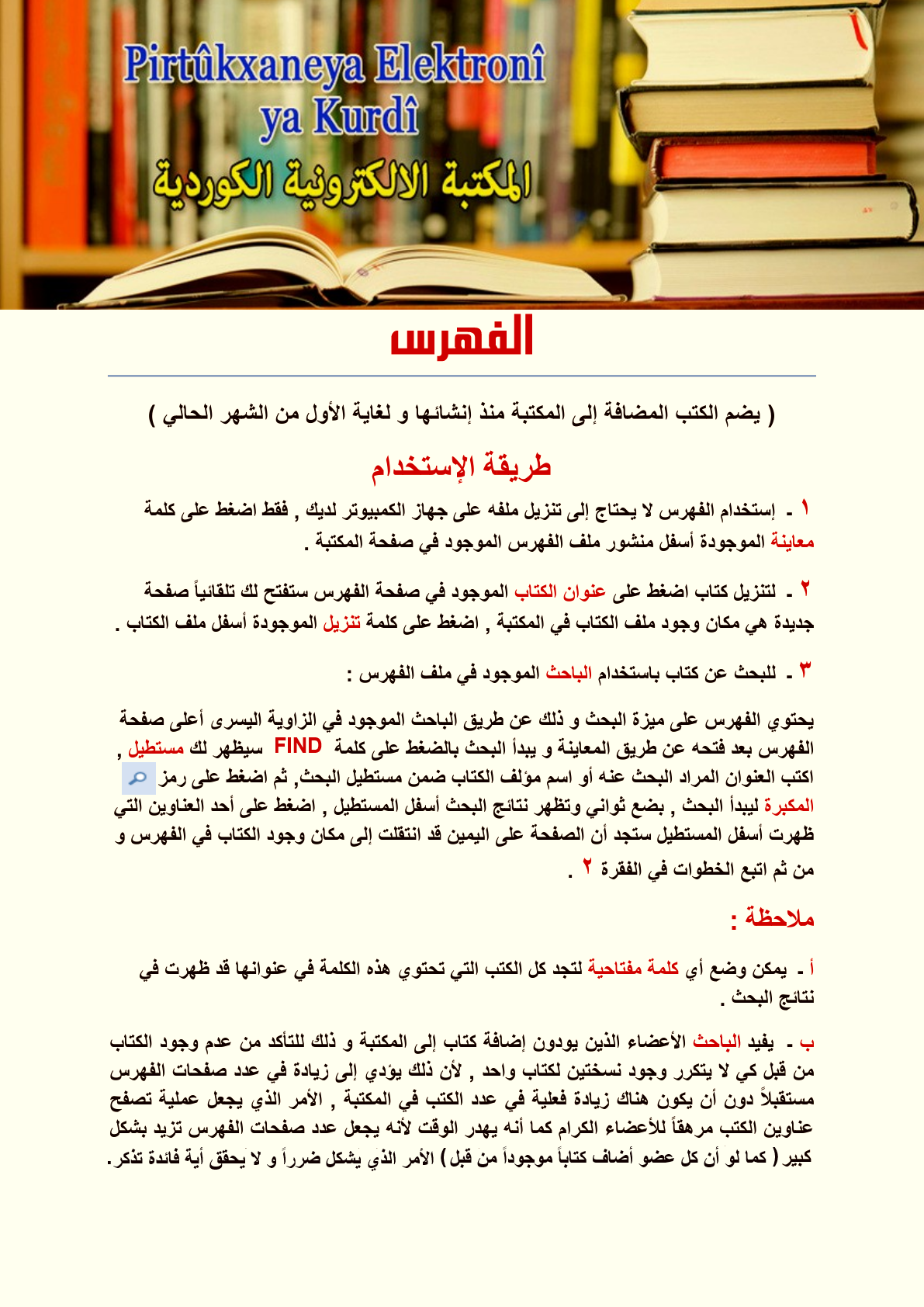 BîranînBîranîn -(osman sebrî).pdfBîranîn _ Deqê Dadgehkirina Pêşewa Qazî Mihemed û Sedir û Seyfî Qazî.pdfBîranîn _ Dr. Qasimlo banga aştî û azadiyê _ Şehab Xalidî.pdfBîranîn _ Jiyan û Raman şehîdê nemir Dr. Abdulrehman QASIMLO _ Kakşar Xorşî_dî_.pdfBîranîn _ LI MALA MÎR CELADET ALÎ BEDIR-XAN _ Firat Cewerî _ Diyalog.pdfBîranîn _ Osman Sebrî 1905 - 1993 Helbestvan û Nivîsevan _ Heyder Omer.PDFBîranîn _ Panorama veşartin, şînî û bîranîna çilrojiya koçkirina seydayê nemir Tîrêj _ Dilawerê ZENGÎ.pdfBîranîn _ أبناء الجن مذكرات عن الأكراد و وطنهم ـ مارغريت كان.pdfBîranîn _ السيرة الذاتية للشاعر والأديب الكردي الكبير ﻣﻼ ﺃحمد ﺑﺎﻟﻮ ــ د. علاء الدين عبدالرزاق جنكو.pdfBîranîn _ أوصمان صبري 1905ـ 1993 حياته . نضاله . أعماله الأدبية ـ دلاور زنكي.pdfBîranîn _ بارزانیی نەمر لە 100 ساڵەی بوونیدا ـ سەرباز هەورامی.pdfBîranîn _ عبد الرزاق بدرخان .. السيرة الشخصية ـ إعداد . جليلي جليل .. ترجمة . دلاور زنكي.pdfBîranîn _ مذكرات أوسمان صبري 1905 . 1993 ـ ترجمة هورامي يزدي . دلاور زنكي.pdfBîranîn _ مذكرات فؤاد عارف ـ تقديم و تعليق د. كمال مظهر أحمد.pdfBîranîn _ مذکرات إحسان نوري باشا ـ ترجمة . عبد الستار قاسم کلهور.pdfBîranîn _ مذکرات محمد محمد أمين دربند فقرەيي ـ إعداد . صديق صالح . حسين كريم.PDFBîranîn _ نور الدين زازا ـ حياتي الكوردية أو صرخة الشعب الكوردي ـ ترجمة روني محمد دملي.pdfBîranîn _ نور الدين زازا ـ حياتي ككوردي ـ ترجمة خسرو بوتاني.PDFBîranîn_(celadet bedir-xan).pdfÇirokÇîrok _ EZÎZ NESÎYIN _ Çîrokine Helbijartî.pdfÇîrok _ GOPALÊ SOR_Meşal Temo.pdfÇîrok _ Hesen Îbrahîm _ Helo Eewropa.pdfÇîrok _ Hesen Îbrahîm _ Sewdaliyê.pdfÇîrok _ Hesen Îbrahîm _ Tuxîbê mirinê.pdfÇîrok _ Hesen Îbrahîm _ Varêbuna hezan.pdfÇirok _ Hesen Silêvaneyî _ Balûlka Şekirê.pdfÇîrok _ Perwîz Cîhanî _ Alole.pdfÇirok _ Seydayê Tîrêj _ Serpêhatiyên Kurdan 2 _Veguhestina tîpan û pêşkêşkirin . Dîlawerê Zengî.pdfÇîrok _ TILÛRÊ BÊ GANE _ Redwanê Alî.pdfÇirok _ Varoj Têlo _ Qamişlo Bajarê Evinê.pdfÇîrok _ الرجل الحامل _عبد الحليم يوسف.pdfÇirok _ العيد الكبير للإيزديين ... للكاتب الألماني الشهير كارل ماي.pdfÇirok _ حكايات شعبية .. من الأساطير الكردية حكم و أمثال و ألغاز ـ روجيه ليسكو.pdfÇîrok _ حەسن __ئيبراهيم ـ توخيبێ مرنێ.pdfÇîrok _ حەسن __ئيبراهيم ـ چاڤێن من .. چاڤێن وی.pdfÇîrok _ حەسن __ئيبراهيم ـ سەوداليێ.pdfÇîrok _ حەسن __ئيبراهيم ـ ڤارێبوونا حەزان.pdfÇîrok _ حەسن __ئيبراهيم ـ هەلوو ئەوروپا.pdfÇirok _ سليم بركات ـ الجندب الحديدي.pdfÇirok _ طرائف كردية ـ تيريژ .. الجزء الأول و الثاني.pdfÇirok _ عبد اللطيف الحسيني ـ مسودات مدينة .. نصوص عن عامودا.pdfÇirok _ قبل بزوغ القمر .. قصص قصيرة ـ دلاور زنكي.pdfÇirok _Tîrêj _ Serpêhatiyên kurda.pdfÇîrok_ Çîrok,Kurte Çîrok ,Novel_ Ji 35 Hejmarên Kovara Mehnameyê_ Beşa duyem.pdfÇîrok_ Çîrok_Kurte Çîrok _Novel_ Ji 35 Hejmarên Kovara Mehnameyê_ Beşa Şeşem.pdfÇîrok_ Çîrok_Kurte Çîrok _Novel_ Ji 35 Hejmarên Kovara Mehnameyê_ Beşa Pêncem.pdfÇîrok_ Çîrok_Kurte Çîrok _Novel_ Ji 35 Hejmarên Kovara Mehnameyê_ Beşa Çarem.pdfÇîrok_ Çîrok_Kurte Çîrok _Novel_ Ji 35 Hejmarên Kovara Mehnameyê_ Beşa Sêyem.pdfÇîrok_ Çîrok_Kurte Çîrok _Novel_ Ji 35 Hejmarên Kovara Mehnameyê_ Beşa Yekem.pdfÇîrok_ Firat Cewerî _CÎROKA MALBATA EVDO.pdfÇîrok_ Firat Cewerî _Girtî 1.pdfÇîrok_ Firat Cewerî _Girtî 2.pdfÇîrok_ Firat Cewerî _Kevoka Spî.pdfÇîrok_ Ji wêjeya cîhanê 30 çîrokên bijar _ werger Hûsein Muhammed.pdfÇîrok_ Pîr Rustem _ Civîkên Beravêtî.pdfÇîrok_ Pîr Rustem _ Pilinder.pdfÇîrok_ Pîr Rustem _ Pûtvan.pdfÇîrok_ Pîr Rustem _Mirineke Kedî.pdfÇîrok_Bavê Nazê _Hêsîr û Baran.pdfÇîrok_ÇÊXOV_Bexçeyê Vîşne.pdfÇîrok_ÇÊXOV_Mirina Karmend.pdfÇîrok_Cîhan Roj-SOM.pdfÇîrok_Çîrokên Hezar û Şevekê_Werger Serdar Roşan.pdfÇîrok_Gurzek Çirok.pdfÇîrok_Loqman Polat _ Çîrokên Rengîn.pdfÇîrok_M.Alî Kut _MEHKÛM.pdfÇîrok_Mehmed Nas_ Ax Dayê.pdfÇîrok_Mehmûdê Eko_Çend Çirûsk.pdfÇîrok_Moa û Pelle_Kertin johansson i Backe _werger Serkan Birûsk.pdfÇîrok_NÛREDÎN ZAZA _Keskesor.pdfÇîrok_Rojen Barnas _Hingê.pdfÇîrok_Serdar Roşan_Dara gozê.pdfÇîrok_Sîma Semend _XEZAL.pdfÇîrok_Şivan Perwer _CÎROKA NEWROZÊ.pdfÇîrok_Zeyneabidîn Zinar_Balafira Jînê.PDFDiroka KurdîDi_roka Kurdi_ _ فەرهەنگی مێژووی كورد _ pdf.pdfDirok _ Saladin _ Abdul Rahman Azzam.PDFDirok _ Saladin and the Fall of the Kingdom of Jerusalem _ STANLEY LANE-POOLE.pdfDirok _ The Life of Saladin From the works of Imad ad-din and Baha ad-din _ Gibb Hamilton.pdfDirok _ أخبار الأيوبيين .. للمكين جرجس بن العميد.pdfDirok _ الأيوبيون و المماليك في مصر و الشام ـ د. سعيد عبد الفتاح عاشور.pdfDirok _ الأيوبيون والمماليك .. التاريخ السياسي والعسكري ـ د. قاسم عبده قاسم . د. علي السيد علي.pdfDirok _ الجيش اﻷﻳﻮﺑﻲ ﻓﻲ عـهد ﺻـﻼح اﻟﺪﻳﻦ ـ أ. د. محسن محمد حسين.pdfDirok _ الدبلوماسية الأيوبية الصليبية 1191 ـ 1192 دراسة تاريخية تحليلية ـ أشرف صالح محمد سيد.pdfDirok _ الدولة الأیوبیة في الیمن 569 . 628 هـ 1173 . 1230 م ـ د. فرست مرعي.pdfDirok _ الدولة الأيوبية في تاريخ مصر الإسلامية .. التاريخ السياسي ـ أ. د. عبد المنعم ماجد.pdfDirok _ الدولة الأيوبية و الصليبيون ـ د. اسمت غنيم.pdfDirok _ الشرق الأدنى في العصور الوسطى .. الأيوبيون ـ د. السيد الباز العريني.pdfDirok _ القاضي الفاضل عبد الرحيم العسقلاني دوره التخطيطي في دولة صلاح الدين و فتوحاته ـ هادية دجاني شكيل.pdfDirok _ الناصر صلاح الدين ـ أسامة حسن.pdfDirok _ النوادر السلطانية و المحاسن اليوسفية أو سيرة صلاح الدين ـ بهاء الدين بن شداد.pdfDirok _ أمير المؤمنين صلاح الدين الأيوبي و دولته الكردية ـ ملا عبد الله ملا رشيد الغرزي.pdfDirok _ أيام صلاح الدين ـ أ. عبد العزيز سيد الأهل.pdfDirok _ ترويح القلوب في ذكر الملوك بني أيوب ـ المرتضى الزبيدي.pdfDirok _ حروب صلاح الدين أو الفتح القسي في الفتح القدسي ـ عماد الدين الكاتب الأصفهاني.pdfDirok _ حياة صلاح الدين ـ محمود شلبي.pdfDirok _ دراسات في تاريخ الأيوبيين و المماليك ـ د. حمدي عبد المنعم حسين.pdfDirok _ صلاح الدين ـ ملكوم كامرون ليونز . د . أ . ب . جاكسون.pdfDirok _ صلاح الدين الأيوبي .. بين العباسيين و الفاطميين و الصليبيين ـ حسن الأمين.pdfDirok _ صلاح الدين الأيوبي .. قصة الصراع بين الشرق والغرب خلال القرنين 12 ـ 13 م ـ قدري قلعجي.pdfDirok _ صلاح الدين الأيوبي البطل الأنقى في الإسلام ـ ألبير شاندور.pdfDirok _ صلاح الدين الأيوبي الفارس المجاهد والملك الزاهد المفترى عليه ـ شاكر مصطفى.PDFDirok _ صلاح الدين الأيوبي بطل حطين و محرر القدس من الصليبيين ـ د. عبد الله ناصح علوان.pdfDirok _ صلاح الدين الأيوبي قاهر العدوان الصليبي ـ د. محمد رجب البيومي.pdfDirok _ صلاح الدين الأيوبي و جهوده في القضاء على الدولة الفاطمية و تحرير بيت المقدس ـ د. علي محمد الصلابي.pdfDirok _ صلاح الدين الأيوبي و عصره ـ أ. محمد فريد أبو حديد.pdfDirok _ صلاح الدين و الصليبيون .. تاريخ الدولة الأيوبية ـ د. أحمد الشامي.pdfDirok _ صلاح الدين و المماليك في مصر ـ . ل . ا . سيمينوفا.pdfDirok _ صلاح الدين و سقوط ممكلة القدس ـ ستانلي لين بول.pdfDirok _ عيون الروضتين في أخبار الدولتين النورية و الصلاحية ـ شهاب الدين عبد الرحمن بن اسماعيل المقدسي ـ القسم الثاني.pdfDirok _ عيون الروضتين في أخبار الدولتين النورية و الصلاحية ـ شهاب الدين عبد الرحمن بن اسماعيل المقدسي ـ القسم الأول.pdfDirok _ فى تاريخ الأيوبيين و المماليك ـ د. أحمد مختار العبادي.pdfDirok _ قيام الدولة الأيوبية في مصر ـ علي بيومي.pdfDirok _ كتاب الروضتين في أخبارالدولتين النورية والصلاحية ـ الغلاف.pdfDirok _ كتاب الروضتين في أخبارالدولتين النورية والصلاحية ـ المجلد 5.pdfDirok _ كتاب الروضتين في أخبارالدولتين النورية والصلاحية ـ المجلد 4.pdfDirok _ كتاب الروضتين في أخبارالدولتين النورية والصلاحية ـ المجلد 3.pdfDirok _ كتاب الروضتين في أخبارالدولتين النورية والصلاحية ـ المجلد 2.pdfDirok _ كتاب الروضتين في أخبارالدولتين النورية والصلاحية ـ المجلد 1.pdfDirok _ كنز الدرر و جامع الغرر ـ الجزء السابع ـ الدر المطلوب في أخبار ملوك بني أيوب ـ أبي بكر بن عبد الله بن أيبك الدواداري.pdfDirok _ مختار الأخبار ـ تاريخ الدولة الأيوبية و دولة المماليك البحرية ـ بيبرس المنصوري.pdfDirok _ مفرج الكروب في أخبار بني أيوب ـ جمال الدين محمد بن سالم بن واصل ـ الجزء 5.pdfDirok _ مفرج الكروب في أخبار بني أيوب ـ جمال الدين محمد بن سالم بن واصل ـ الجزء 4.pdfDirok _ مفرج الكروب في أخبار بني أيوب ـ جمال الدين محمد بن سالم بن واصل ـ الجزء 3.pdfDirok _ مفرج الكروب في أخبار بني أيوب ـ جمال الدين محمد بن سالم بن واصل ـ الجزء 3 المقدمة.pdfDirok _ مفرج الكروب في أخبار بني أيوب ـ جمال الدين محمد بن سالم بن واصل ـ الجزء 2.pdfDirok _ مفرج الكروب في أخبار بني أيوب ـ جمال الدين محمد بن سالم بن واصل ـ الجزء 2 المقدمة.pdfDirok _ مفرج الكروب في أخبار بني أيوب ـ جمال الدين محمد بن سالم بن واصل ـ الجزء 1.pdfDirok _ مفرج الكروب في أخبار بني أيوب ـ جمال الدين محمد بن سالم بن واصل ـ الجزء 1 المقدمة.pdfDiroka Kurdî - أمارة اربل في العصر العباسي ومؤرخها ابن المستوفي د. سامي بن خماس الصقار_.pdfDiroka Kurdî _ A MODERN HISTORY OF THE KURDS _ DAVID McDOWALL.PDFDiroka Kurdî _ A PHOTO REPORT ON THE CHEMICAL MASSACRE IN HALABJA _ By Iranian Photographers.pdfDiroka Kurdî _ ALA KURDISTAN _ A. BALÎ.pdfDiroka Kurdî _ Barzanî Xwe Nade Dest Kesê _ Ebulhesen Tefr_şiyan.pdfDiroka Kurdî _ ÇEND RÛPEL JI DÎROKA GELÊ KURD _ Dr. Kemal Mezher Ehmed.pdfDiroka Kurdî _ Çiyayê Kurmênc. (( Efrîn )) Êzdî û Êzdiyetî _ Dr. Mihemed. E. Elî.pdfDiroka Kurdî _ Dersim rebellion (1937-38) _ Martin van Bruinessen.pdfDiroka Kurdî _ Dîroka kelepora mîrnişîniya Botan _ Mele Xelefê Bafî - Dilawerê Zengî.pdfDiroka Kurdî _ Dîroka Kurdên Koçber - I _ Şoreş Reşî.pdfDiroka Kurdî _ Dîroka Kurdên Koçber - II _ Şoreş Reşî.pdfDiroka Kurdî _ Kurd Nevîyên Mîdiyan _ V.F Mînoriskî.pdfDiroka Kurdî _ Kürdistan Tarihinde Dersim _ Dr. Nuri Dersimi.pdfDiroka Kurdî _ Kurtîyek ji Mêjûwa Kurd û Kurdistan Ji Destpêkirina Mêjûwê Tanî vê Rojê _ Mohemed Emîn Zekî Beg.pdfDiroka Kurdî _ M. Ahmedê Namî _ agirê sinema amûdê.pdfDiroka Kurdî _ Media Babylon and Persia _ Zénaïde A. Ragozin.pdfDiroka Kurdî _ Mêjûwa Dewlet Û Mîrnešînîyên Kurd Di Pêla Musulmantîyê De _ Mohemed Emîn Zekî Beg.pdfDiroka Kurdî _ OSMAN SEBRÎ - ŞERÊN SASONÊ 1925-1937 _ Komkirin û amadekirin Dilawerê ZENGÎ.pdfDiroka Kurdî _ Serkomarê Kurdistanê li ber dadgeha Îranê _ Bedredîn Salih.pdfDiroka Kurdî _ Tarîxa Kurdistan II- Cegerxwîn.pdfDiroka Kurdî _ آريا القديمة و كوردستان الأبدية .. الكورد من أقدم الشعوب ـ صلوات كولیاموف.pdfDiroka Kurdî _ أكراد الدولة العثمانية تاريخهم الإجتماعي والإقتصادي والسياسي 1923.1880 ـ د. أحمد محمد أحمد.pdfDiroka Kurdî _ الأكراد في عهد عماد الدين زنكي ـ محمد فتحي الشاعر.pdfDiroka Kurdî _ الأكراد في مصر عبر العصور ـ درية عوني . محمود محمد زايد . مصطفى محمد عوض.pdfDiroka Kurdî _ الأكراد من القرن السابع إلى القرن العاشر الميلادي ـ أرشاك بولاديان.pdfDiroka Kurdî _ الأکراد و بلادهم ـ المقدم شيخ عبد الوحيد.pdfDiroka Kurdî _ الإمارات الکوردية في العهد البويهي .. دراسة في علاقاتها السياسية و الإقتصادية 945 . 1055 م ـ قادر محمد حسن.pdfDiroka Kurdî _ الإمبراطورية الميدية الكوردية البداية و النهاية .. دراسة تأريخية ـ حسن كاكي.pdfDiroka Kurdî _ الأمير الکردي مير محمد الرواندزي الملقب بـ ميرى کۆرە ـ جمال نبز.pdfDiroka Kurdî _ الإنتفاضات البارزانية ـ كاوس قفطان.pdfDiroka Kurdî _ الإيزيدية و الإيزيديون في شمال غرب سوريا ـ د . محمد عبدو علي.pdfDiroka Kurdî _ الإيزيديون في كتب الرحالة البريطانيون من مطلع القرن 19 إلى نهاية الحرب العالمية الأولى ـ ارشد حمد محو.pdfDiroka Kurdî _ البارزانى من مهاباد إلى آراس ـ مجموعة مؤلفين.pdfDiroka Kurdî _ الحملات و الفتاوى على الكورد الإيزيديين في العهد العثماني ـ داود مراد الختاري.pdfDiroka Kurdî _ الدولة الدوستكية في كردستان الوسطى .. الجزء 1 القسم التاريخي والإقتصادي والإجتماعي ـ عبد الرقيب يوسف.pdfDiroka Kurdî _ الدولة الدوستكية في كردستان الوسطى .. الجزء 2 القسم الحضاري ـ عبد الرقيب يوسف.pdfDiroka Kurdî _ العمادية في مختلف العصور ـ المحامي عباس العزاوي.PDFDiroka Kurdî _ الفيليون .. تاريخ . قبائل وأنساب . فلكلور . تراث قومي ـ نجم سلمان مهدي الفيلي.pdfDiroka Kurdî _ القبائل الكردية ـ ويليام إيغلتون.pdfDiroka Kurdî _ القبائل الكوردية في الإمبراطورية العثمانية ـ مارك سايكس.pdfDiroka Kurdî _ القبائل والزعامات القبلية الكردية فى العصر الوسيط ـ د . زرار صديق توفيق.pdfDiroka Kurdî _ الكرد ـ باسيل نيكتين.pdfDiroka Kurdî _ الكرد .. دراسة سيسيولوجية و تأريخية ـ باسيلي نيكيتين.pdfDiroka Kurdî _ الكرد و كردستان ـ أرشاك سافراستيان.pdfDiroka Kurdî _ الكرد و كردستان في الوثائق البريطانية ـ د. وليد حمدي.pdfDiroka Kurdî _ الكورد الشيعة في العراق ـ سيد حسين الحسيني الزرباطي.pdfDiroka Kurdî _ الكورد الفيليون بين الماضي والحاضر ـ أحمد ناصرالفيلي.pdfDiroka Kurdî _ الكورد شعب أنكر عليه وجوده ـ ديفيد ماکدووال.pdfDiroka Kurdî _ الکرد في المصادر القديمة ـ ج . آر . درايفر.PDFDiroka Kurdî _ الکورد في جيش الدولة المملوکية البحرية ـ عزت سليمان حسين.pdfDiroka Kurdî _ المعجم التاريخي لإمارة بهدينان ـ د. عماد عبد السلام رؤوف.pdfDiroka Kurdî _ المقاومة الکردية للإحتلال 1914-1958 ـ أيوب بارزاني.pdfDiroka Kurdî _ النزعات الكيانية الإسلامية في الدولة العثمانية . بلاد الشام . الحجاز . كردستان . ألبانيا ـ د. عبد الرؤوف سنو.pdfDiroka Kurdî _ إمارة بابان في النصف الأول من القرن 18 دراسة في علاقاتها السياسية مع السلطات العثمانية ـ سعدي عثمان.pdfDiroka Kurdî _ انتفاضة عام 1925 في كردستان تركيا ـ د. كمال مظهر أحمد.pdfDiroka Kurdî _ بارزانی لە مهابادەوە بۆ ئاراس.pdfDiroka Kurdî _ تاريخ أسلاف الكورد ـ د. أحمد محمود الخليل.pdfDiroka Kurdî _ تاريخ الأكراد الحديث ـ ديفيد مكدول.pdfDiroka Kurdî _ تاريخ الإمارة البابانية ـ حسين ناظم بيك.pdfDiroka Kurdî _ تاريخ السليمانية ـ محمد أمين زكي.pdfDiroka Kurdî _ تاريخ الكفاح القومي الكردي 1880 . 1925 ـ روبرت أولسون.pdfDiroka Kurdî _ تاريخ الكورد الفيليون و آفاق المستقبل ـ زكي جعفر الفيلي العلوي.pdfDiroka Kurdî _ تاريخ كردستان ـ جكرخوين .. نسخة تحتوي الجزء الأول و الثاني.PDFDiroka Kurdî _ تاريخ كردستان ـ جكرخوين الجزء الأول.pdfDiroka Kurdî _ تاريخ كردستان ـ جكرخوين الجزء الثاني.pdfDiroka Kurdî _ تاريخ كوردستان ـ م . س . لازاريف و آخرون.pdfDiroka Kurdî _ تاریخ کردستان ـ مؤلفان _ م.س. لازاریف _ م.خ. محوى ... فارسى.pdfDiroka Kurdî _ تاریخ مملكة ميتاني الحورية ـ د. أحمد محمود الخليل.pdfحركة الشيخ عبيدالله النهري في الوثائق البريطانية - ترجمة تيل.docDiroka Kurdî _ حرکت تاریخی ک_رد به خراسان ـ کلیم_اللە توحدی ( کانیمال ).pdfDiroka Kurdî _ خلاصة تاريخ كرد و كردستان .. الدول و الإمارات الكردية في العهد الإسلامي ـ محمد أمين زكي بك . الجزء 2 طبعة مصر.pdfDiroka Kurdî _ خلاصة تاريخ كرد و كردستان .. الدول و الإمارات الكردية في العهد الإسلامي ـ محمد أمين زكي بك . الجزء 2.pdfDiroka Kurdî _ خلاصة تاريخ كرد و كردستان .. من أقدم العصور التاريخية حتى الآن ـ محمد أمين زكي بك . الجزء 1 طبعة بغداد.pdfDiroka Kurdî _ خلاصة تاريخ كرد و كردستان .. من أقدم العصور التاريخية حتى الآن ـ محمد أمين زكي بك . الجزء 1.pdfDiroka Kurdî _ دراسات حول الأكراد و أسلافهم الخالديين الشماليين ـ ب . لرخ.pdfDiroka Kurdî _ دراسات کردیة في بلاد سوبارتو ـ د. جمال رشید أحمد.PDFDiroka Kurdî _ راپەرینی مەلیک غازی حەزرەتی شێخ عوبەیدلای نەهری شاهی شەمزین ـ د. _محەمەد صالح ئیبراهیمی.pdfDiroka Kurdî _ رحلة إلى كردستان في بلاد ما بين النهرين سنة 1885 ـ هنري بنديه.pdfDiroka Kurdî _ رحلة أوليا چلبي في کوردستان عام 1065 هجري - 1655 م ـ ترجمة رشيد فندي.pdfDiroka Kurdî _ سفرة من ( دەربەندي بازیان ) إلى ( ملەی تاسلوجە ) ـ توفيق وهبي.pdfDiroka Kurdî _ سنجار من 521-660 هـ 1127-1271 م دراسة في تاريخها السياسي والحضاري ـ د. موسى مصطفى الهسنياني.pdfDiroka Kurdî _ شرفنامه ـ الأمير شرف خان البدليسي ـ الجزء 1 بالفارسية.pdfDiroka Kurdî _ شرفنامه ـ الأمير شرف خان البدليسي ـ الجزء 2 بالفارسية.pdfDiroka Kurdî _ شرفنامه ـ الأمير شرف خان البدليسي ـ ترجمة محمد جميل الملا أحمد الروژبيانى.pdfDiroka Kurdî _ شرفنامه ـ الأمير شرف خان البدليسي ـ طبعة بالفارسية.pdfDiroka Kurdî _ شرفنامه ـ الأمير شرف خان البدليسي . الجزء الأول ـ ترجمة محمد علي عوني.pdfDiroka Kurdî _ شرفنامه ـ الأمير شرف خان البدليسي . الجزء الثاني ـ ترجمة محمد علي عوني.pdfDiroka Kurdî _ شعب بدون وطن .. الكرد و كردستان ـ جيرارد جالياند.pdfDiroka Kurdî _ شۆڕشى شێخ سەعيدى پيران و سۆڤێت ـ د. ئەفراسياو هەورامى.pdfDiroka Kurdî _ صفحات من تاريخ اليهود في العراق و كوردستان ـ صلاح الدين مجيد الزنگنه.pdfDiroka Kurdî _ علماء الكورد و كوردستان ـ صالح شيخو الهسنياني.pdfDiroka Kurdî _ قصة حريق سينما عامودا ـ ملا أحمد نامي.pdfDiroka Kurdî _ كردستان في القرن السابع الميلادي ـ د. فرست مرعي.pdfDiroka Kurdî _ كردستان في سنوات الحرب العالمية الأولى ـ د. كماال مظهر أحمد . طبعة دار ئاراس و الفارابي.pdfDiroka Kurdî _ كردستان في سنوات الحرب العالمية الأولى ـ د. كماال مظهر أحمد . طبعة المجمع العلمي الكردي.pdfDiroka Kurdî _ كورد و كوردستان ـ ئارشاك سافراستیان.pdfDiroka Kurdî _ كوردستان العثمانية في النصف الأول من القرن 19 ـ كاميران أحمد الدوسكي.pdfDiroka Kurdî _ كوردستان لماذا كل العالم صامت ـ سمير ئاكره يى.pdfDiroka Kurdî _ كوردستان والإمبراطورية العثمانية .. دراسة في تطور سياسة الهيمنة العثمانية في كوردستان ـ د. سعدي عثمان هروتي.pdfDiroka Kurdî _ کرۆنۆلۆجیای کوردستان ـ فەرهاد پیرباڵ.pdfDiroka Kurdî _ کورد و کوردستان لە بەلگەنامە و سەرچاوه مێژووییەکاندا ـ پ.ی.د سەعدی عوسمان هەروتی.pdfDiroka Kurdî _ کوردستان لە بەردەم فتوحاتی ئیسلامییدا ـ حەسەن مەحمود حەمە کەریم.pdfDiroka Kurdî _ کەرکوك لە سەردەمی دەوڵەتی عوسمانیدا ـ گۆران ئیبراهیم ساڵەح.pdfDiroka Kurdî _ لقاء الأسلاف ..الكرد و اللان في بلاد الباب و شروان ـ جمال رشيد أحمد.pdfDiroka Kurdî _ لورستان الكبرى 1155. 1424 م دراسة في أحوالها السياسية و الحضارية ـ د. رمضان شريف الداودي.pdfDiroka Kurdî _ مأساة بارزان المظلومة ـ معروف جياووك.pdfDiroka Kurdî _ مدينة سنجار من الفتح العربي الإسلامي حتى الفتح العثماني ـ د. حسن شميساني.pdfDiroka Kurdî _ مشاهير الكرد و كردستان ج 1 .2 ـ العلامة محمد أمين زكي بك و محمد علي عوني.pdfDiroka Kurdî _ معاناة الكورد الإيزديين في ظل الحكومات العراقية 1921. 2003 ـ دلشاد نعمان فرحان.pdfDiroka Kurdî _ معجم أعلام الکرد في التأريخ الإسلامي والعصر الحديث في کردستان و خارجها ـ د. محمد علي الصويركي.pdfDiroka Kurdî _ مملكة ميديا ـ د. أحمد محمود الخليل.pdfDiroka Kurdî _ مهد البشرية .. الحياة في شرق کردستان ـ دبليو ويكرام . إدكار ويكرام.pdfDiroka Kurdî _ مێژووى پەخشانى کوردى ـ عەلائەدین سەججادی.pdfDiroka Kurdî _ مێژووى کوردەکانى جەزیرە 447 . 656 ك ـ ئومێد بەهرامی نیا.pdfDiroka Kurdî _ مێژووی کڵێسای کوردی لەسەردەمی ساسانیەکاندا ـ ئارام داود.pdfDiroka Kurdî _ مێژووی ئەدەبی كوردی _ بەرگی 1 ـ د. مارف خەزنەدار.pdfDiroka Kurdî _ مێژووی ئەدەبی كوردی _ بەرگی 2 ـ د. مارف خەزنەدار.pdfDiroka Kurdî _ مێژووی ئەدەبی كوردی _ بەرگی 3 ـ د. مارف خەزنەدار.pdfDiroka Kurdî _ مێژووی ئەدەبی كوردی _ بەرگی 4 ـ د. مارف خەزنەدار.pdfDiroka Kurdî _ مێژووی ئەدەبی كوردی _ بەرگی 5 ـ د. مارف خەزنەدار.pdfDiroka Kurdî _ مێژووی ئەدەبی كوردی _ بەرگی 6 ـ د. مارف خەزنەدار.pdfDiroka Kurdî _ مێژووی ئەدەبی كوردی _ بەرگی 7 ـ د. مارف خەزنەدار.pdfDiroka Kurdî _ نوروز .. عيد الأمجاد و مفخرة الأجداد و الأحفاد ـ د. أحمد عبدالعزيز محمود.pdfDiroka Kurdî _ هەولێر لە سەردەمی ئەتابەگیاندا ـ پ. د. موحسین موحەممەد حوسێن.pdfDiroka Kurdî _ ئاکرێ ( عقرة ) في العهد الملكي ـ جمبد شكري بابكر ئاکرەیی.pdfDiroka Kurdî _ يقظة الكرد .. تاريخ سياسي 1900 . 1925 ـ جرجيس فتح الله.pdfDiroka Kurdî _آخر وصية للقاضي محمد رئيس جمهورية كردستان قبل إعدامه شنقا.pdfDiroka Kurdî _كرونولوجيا أربيل_ عزيز عبد الأحد نباتي.pdfDiroka Kurdî کـردسـتان و کـرد ـ دكتر عبد الرحمان قاسملو.pdfFolklorFolklor _ Destana Kela Dimdimê.pdfFolklor _ Hesenê Metê _ ARDÛ.pdfFolklor _ ŞAHMERAN.pdfFolklor _ دمدم ـ حەجیێ جندی.pdfFolklor _ شاماران.pdfFolklor_Delal_Danhev û Wergerandina Henîf Yûsif_ دلال _ملحمة فلكلورية كردية _إعداد وترجمة حنيف يوسف.pdfمامكێ منۆ مامانی - فلكلور شعبی - الألغاز والأحاجی - من منشورات سپیرێز.pdfHelbestHelbest - Henîf Yûsuf- Pesnên Amedxanê.pdfHelbest _ Cegerxwîn _ Dîwana 3 _ Kîme ez.PDFHelbest _ Cigerxwîn _ Diwana 1 PIRÎSK Û PÊTÎ.pdfHelbest _ Destana Meyrema Miho Begê.pdfHelbest _ Destana Sîamendo û Xecêzerê _ Hovhannes Şîraz.pdfHelbest _ Destana Sîyabend û Xecê _ Sîyabendê Semend.pdfHelbest _ Destana Tawîr begê lawîn û lewend paşa _ Danhev û Lêkdan - Mihemed Cezawîr Koçer.pdfHelbest _ Destana ZEMBÎLFIROŞ _ A. GERNAS.pdfHelbest _ Dîdarê Yar - Dîwana Şêx Şemseddînê Qutbê Exlatî yê Birîfkanî.pdfHelbest _ Dîwana Şêx Memdûh Birîfkanî.pdfHelbest _ EHMEDÊ XANÎ - MEM û ZÎN Kurdî û Tirkî di peyîvn tev.pdfHelbest _ EHMEDÊ XANÎ _ NÛBAR.pdfHelbest _ EHMEDÊ XANÎ MEMOZÎN.pdfHelbest _ Evîn Çîçek _ Awaza Serpêhatîyan - I.pdfHelbest _ Evîn Çîçek _ Awaza Serpêhatîyan -II.pdfHelbest _ Evîn Çîçek _ Awaza serpêhatîyan III.pdfHelbest _ Feqîyê Teyran _ TEMBÛR.pdfHelbest _ Feqiyê Teyran -Beyta dilî.pdfHelbest _ HACÎ QADIRÊ KOYÎ _ Dîwan.pdfHelbest _ Konê Reş _ DERGEHÊ JÎN Û EVÎNÊ.pdfHelbest _ Konê Reş _ Şîhîna Şevbuhêrkên Dîl.pdfHelbest _ Mehmûdê Sebrî _ DOZA GIRAN Û UMÎD Û XWEZGA YÊN TEVLIHEV.pdfHelbest _ MEHWÎ _ Dîwan.pdfHelbest _ Melayê Cizîrî _ dîwan.pdfHelbest _ melayê ciziri Diwan ديوان مه لايى جزيري ـ نسخة ثنائية بالحروف العربية و اللاتينية مع شروحات بالعربي ص330.pdfHelbest _ Mem and Zin _ Ahmed Khani.pdfHelbest _ Mem û Zîn a Kurdish romance - I - Michael L. Chyet.pdfHelbest _ Mem û Zîn a Kurdish romance - II - Michael L. Chyet.pdfHelbest _ NERÎNEK DI TERAZÛYA RISTÊN KURDÎ DE _ Mehmûdê Sebrî.pdfHelbest _ Nêrîneke Rexneyî Li Helbestên Kurdî _ Deham Evdil Fetah.pdfHelbest _ Osman Sebrî _ BAHOZ û Çend nivîsarên din.pdfHelbest _ RIZA ÇOLPAN _ DESTANA DİROKA KURD Û KURDISTAN - 1.pdfHelbest _ RIZA ÇOLPAN _ DESTANA DİROKA KURD Û KURDISTAN - 2.pdfHelbest _ RIZA ÇOLPAN _ HIROŞIMA DUWEM HELEBCE.pdfHelbest _ ROYARÊ AMEDÎ _ XWÎNA KEWAN Û SIWERÊN REWREWKÊ.pdfHelbest _ Şaîrên Klasîkên Kurd _ Abdulreqîb Yûsuf.pdfHelbest _ Sebrî Botanî _ ŞÎN Û ŞADÎ - Dilistan _ DÎWANA 1-2.pdfHelbest _ Sebrî Botanî _ ŞÎN Û ŞADÎ _ DÎWANA 1.pdfHelbest _ ŞERÊ AZADî _ Qedrî Can - Rûgeş - Çîroknivîs.pdfHelbest _ Şerha dîwana Ehmedê Xanî _ Abdurrahman Durre.pdfHelbest _ Şêrko Bêkes _ Dal.pdfHelbest _ Şêrko Bêkes _ Xom.. Ew wextey ballindem.pdfHelbest _ SEYDAYÊ KELEŞH _ HELEBÇE - DÎWANA 6.pdfHelbest _ Seydayê Tîrêj _ Xec û Sîyamend.pdfHelbest _ Stranên Mihemed Șêxo _ Danhev û Amedekirin . Beha Șêxo - Qado Șêrîn.pdfHelbest _ البهجة السرية .. أنطولوجيا الشعر الكردي في غرب كردستان ـ ترجمة و إعداد . لقمان محمود.pdfHelbest _ العقد الجوهري في شرح ديوان الشيخ الجزري _شرح احمد بن ملا محمد الزفنكي _ الجزء 2.PDFHelbest _ العقد الجوهري في شرح ديوان الشيخ الجزري _شرح احمد بن ملا محمد الزفنكي _ الجزء 1.pdfHelbest _ جگەرخوین .. شاعر و مرۆڤ و کوردپەروەر ـ هەڤال زاخۆیی.pdfHelbest _ چاپکێك لە گوڵیزاری نالی ـ مەسعوود محەمەد.pdfHelbest _ حاجی قادری کۆیی .. بەشی 1 ـ مەسعوود محەمەد.pdfHelbest _ حاجی قادری کۆیی .. بەشی 2 ـ مەسعوود محەمەد.pdfHelbest _ حاجی قادری کۆیی .. بەشی 3 ـ مەسعوود محەمەد.pdfHelbest _ حامد بدرخان ـ الأعمال العربية الكاملة .. شعر ـ إعداد و تقديم . محمد جزائر حمكوجرو.pdfHelbest _ داستانی شێخ بەدرەدین كوڕی قازیی سیماونە ـ نازم حیكمەت.pdfHelbest _ دلاور زنكي ـ وثن للعشق .. قصائد مختارة.pdfHelbest _ دوو بابەت لە بارەی بیر و شیعری حاجی قادری کۆیییەوە ـ محەمەدی مەلاکەریم.pdfHelbest _ ديوان أبوذيات للشاعر الكوردي ملا نامدار قره لوسي ـ تحقيق عدنان رحمن.pdfدیوانا داكه_تن- هایكو شیعر.pdfHelbest _ ديوانا مه لايى جزيرى.pdfHelbest _ دیوانا مه_لایێ جزیری ـ ته_حسین ئیبراهیم دۆسکى.pdfHelbest _ دیوانی شێخ رەزای تاڵەبانی ـ شوكور مستەفا.pdfHelbest _ دیوانی شێخ رەزای تاڵەبانی ـ شێخ محەمەدی خاڵ . ئومێد ئاشنا.pdfHelbest _ دیوانی شێرکۆ بێکه_س ـ به_رگی پێنجه__م 1999 . 2003.pdfHelbest _ دیوانی شێرکۆ بێکه_س ـ به_رگی چواره_م 1993 . 1998.pdfHelbest _ دیوانی شێرکۆ بێکه_س ـ به_رگی دووه_م 1974 . 1986.pdfHelbest _ دیوانی شێرکۆ بێکه_س ـ به_رگی سێيه_م 1971 . 1993.pdfHelbest _ دیوانی شێرکۆ بێکه_س ـ به_رگی شه_شه__م 2004 . 2006.pdfHelbest _ دیوانی شێرکۆ بێکه_س ـ به_رگی یه_که_م 1968 . 1980.pdfHelbest _ دیوانی کڵپەی دەروون ـ شەهيد عوسمان عوزێری.pdfHelbest _ دیوانی کوردی .. مستەفا بەگی کوردی ی ساحێبقران بەرگی 1 ـ محەمەد مستەفا حەمەبۆر.pdfHelbest _ دیوانی کوردی .. مستەفا بەگی کوردی ی ساحێبقران بەرگی 2 ـ محەمەد مستەفا حەمەبۆر.pdfHelbest _ دیوانی مەستوورە .. ماەشەرەف خانمی ئەردەڵانی , خەنسای کورد ـ محەمەد عەلی قەرەداغی.pdfHelbest _ دیوانی نــالــی.pdfHelbest _ دەستانا سیابەند و خەجێ ـ سیابەندۆڤ سەمەند وەرگێڕانی شوکور مستەفا.pdfHelbest _ دەستەودامانی نالی ـ مەسعوود محەمەد.pdfHelbest _ سليم بركات ـ البازيار.pdfHelbest _ سليم بركات ـ الجمهرات في شؤون الدم المهرج والأعمدة وهبوب الصلصال.pdfHelbest _ سليم بركات ـ الكراكي.pdfHelbest _ سليم بركات ـ بالشباك ذاتها .. بالثعالب التي تقود الريح.pdfHelbest _ سليم بركات ـ عجرفة المتجانس .. شكوك القبل_ و هواجسها الموصولة.pdfHelbest _ سەرجەمی بەرهەمی گۆران .. دیوانی گۆران ـ محمدی مەلا کریم.pdfHelbest _ شعر الشاعر الکردي المعاصر عبد الله گۆران ـ حسين علي شانوف.pdfHelbest _ شێخ رەزای تاڵەبانی .. ژیانی_ پەروەردەی_ بیروباوەڕی و شیعری ـ د. موکەڕەم تاڵەبانی.pdfHelbest _ شێخ رەزای تاڵەبانی .. کەڵەشاعیری خۆرهەڵاتی ناوەڕاست ـ ئەحمەد تاقانە.pdfHelbest _ شيركو بيكه س ـ الکرسي ( نص مفتوح ).PDFHelbest _ شيركو بيكه س ـ أنشودتان جبليتان.pdfHelbest _ شيركو بيكه س ـ سفر الروائح.pdfHelbest _ شێرکۆ بێکه_س ـ كتێبى ملوانكه.pdfHelbest _ عبد اللطيف الحسيني ـ ظلال الاسم الجريح.pdfHelbest _ عبد الله گوران .. الأعمال الشعرية الكاملة ـ ترجمة و تقديم د . عز الدين مصطفى رسول.pdfHelbest _ گۆران .. رۆمانسیزمی سروشت و جوانی ـ د . کەمال میراودەلی.pdfHelbest _ معجم الشعراء الكرد ـ حمدي عبد المجيد السلفي . تحسين إبراهيم الدوسكي.pdfHelbest _ مه_م و زین .. ئه_حمه_دی خانی ـ وه_ڕگێڕ مامۆستا هه_ ژار.pdfHelbest _ مەم و زین .. ئەحمەدی خانی.pdfHelbest _ مەم و زین ئەحمەدی خانى ـ هەژار.pdfHelbest _ مەم و زین ئەحمەدی خانی ـ جەمیل صائب.pdfHelbest _ مەولەوی .. ژیان و بەرهەمی ـ محمدی مەلا کەریم.pdfHelbest _ نالی و خوێندنەوە نوێکانی سەردەم ـ سالح سووزەنی.pdfHelbest _ نالی.pdfHelbest _ نیما یوشیج و عەبدوللا گۆران نوێکردنەوە و دابڕان ـ ئامر طاهر.pdfHelbest _ ئیرۆتیك لە شیعری نالی دا ـ زانا خەلیل.jpgHelbest _Cigerxwîn - Kurtejiyana Cigerxwîn (1903-1984).pdfHelbest _Cigerxwîn _ SALAR Û MÎDYA.pdfHelbest _Ebdirehmanê Mizûrî _ Ji Evîna Çirayên Kevin.pdfHelbest _Ebdirehmanê Mizûrî _ Li Xelkê Teh_lê Li min Şirînê.pdfHelbest -BERGOTÎYÊN KOÇEREKÎ DEŞTÎNEBÛYÎ-Ismayil-Taha.pdfHelbest_ Rûxwşê Zîvar _Gorîstana Bê Gor.pdfHelbest_Cigerxwîn _ Diwana 4 RONAK.pdfHelbest_Cigerxwîn_ Dîwana 4_RONAK.pdfHelbest_Cigerxwîn_ Dîwana 5_ZendAvista.pdfHelbest_Cigerxwîn_ Dîwana 7_Hêvi __.pdfHelbest_Cigerxwîn_ Dîwana6_Şefeq.pdfHelbest_Cigerxwin_Salar_Midya.pdfHelbest_DENGÊ CEGERXWÎN_Vekolîn û Serhevde_Bavê Zozanê.pdfHelbest_FEQÎR AHMED-Dîwana Reş - I.pdfHelbest_FEQÎR AHMED-Dîwana Reş - III.pdfhelbest_M.Hemo_Seyrana Dil.pdfHelbest-Azadî-(Paul Eluard).pdfHelbest-برويز جيهاني-مه م وزين برافه و شروفه يه كـ نوو.pdfHelbest-تحسين ابراهيم دوسكي-جواهر المعاني في شرح ديوان أحمد خاني.pdfHelbest-جان دوست-الدر الثمين في شرح مم وزين.PDFHunerAgainst the Wall - huner . عبدالكريم مجدل البيك , كاتلوك معرض دبي . 2013.pdfHuner - الجدار . عبدالكريم مجدل البيك , أيام كاليري , دمشق . 2008.pdfHuner _ Fehmî Balayî _Dîroka Hunerê Şêwekarî li Kurdistanê.PDFHuner _ Mamote _MÊR MÊRA NASDIKE!.pdfHuner _ الفن في لوحات كتاب الـ شرف نامه ـ عبد الرقيب يوسف الزفنكي.pdfHuner_Abdulreqîb Yûsuf _Hunerê Tabloyên Şerefnamê.pdfKovarên KurdîKovar _ Rojnama _ ROJA NÛ (1943-1946)1-13.pdfkovar_Zanîn_Hejmar 6.pdfKovarên kurdî _ bîrnebûn _ Hejmar 1 - 1997.pdfKovarên kurdî _ bîrnebûn _ Hejmar 10 - 2000.pdfKovarên kurdî _ bîrnebûn _ Hejmar 11 - 2000.pdfKovarên kurdî _ bîrnebûn _ Hejmar 12 - 2001.pdfKovarên kurdî _ bîrnebûn _ Hejmar 13 - 2001.pdfKovarên kurdî _ bîrnebûn _ Hejmar 14 - 2001.pdfKovarên kurdî _ bîrnebûn _ Hejmar 15 - 2002.pdfKovarên kurdî _ bîrnebûn _ Hejmar 16 - 2002.pdfKovarên kurdî _ bîrnebûn _ Hejmar 17 - 2002.pdfKovarên kurdî _ bîrnebûn _ Hejmar 18 - 2002.pdfKovarên kurdî _ bîrnebûn _ Hejmar 19 - 2003.pdfKovarên kurdî _ bîrnebûn _ Hejmar 2 - 1997.pdfKovarên kurdî _ bîrnebûn _ Hejmar 20 - 2003.pdfKovarên kurdî _ bîrnebûn _ Hejmar 21 - 2003.pdfKovarên kurdî _ bîrnebûn _ Hejmar 22 - 2004.pdfKovarên kurdî _ bîrnebûn _ Hejmar 23 - 2004.pdfKovarên kurdî _ bîrnebûn _ Hejmar 24 - 2004.pdfKovarên kurdî _ bîrnebûn _ Hejmar 25 - 2004.pdfKovarên kurdî _ bîrnebûn _ Hejmar 26 - 2005.pdfKovarên kurdî _ bîrnebûn _ Hejmar 27 - 2005.pdfKovarên kurdî _ bîrnebûn _ Hejmar 28 - 2005.pdfKovarên kurdî _ bîrnebûn _ Hejmar 29 - 2006.pdfKovarên kurdî _ bîrnebûn _ Hejmar 3 - 1997.pdfKovarên kurdî _ bîrnebûn _ Hejmar 30 - 2006.pdfKovarên kurdî _ bîrnebûn _ Hejmar 31 - 2006.pdfKovarên kurdî _ bîrnebûn _ Hejmar 32 - 2006.pdfKovarên kurdî _ bîrnebûn _ Hejmar 33 - 2007.pdfKovarên kurdî _ bîrnebûn _ Hejmar 34 - 2007.pdfKovarên kurdî _ bîrnebûn _ Hejmar 35 - 2007.pdfKovarên kurdî _ bîrnebûn _ Hejmar 36 - 2008.pdfKovarên kurdî _ bîrnebûn _ Hejmar 37 - 2008.pdfKovarên kurdî _ bîrnebûn _ Hejmar 38 - 2008.pdfKovarên kurdî _ bîrnebûn _ Hejmar 39 - 2008.pdfKovarên kurdî _ bîrnebûn _ Hejmar 4 - 1998.pdfKovarên kurdî _ bîrnebûn _ Hejmar 40 - 2009.pdfKovarên kurdî _ bîrnebûn _ Hejmar 41 - 2009.pdfKovarên kurdî _ bîrnebûn _ Hejmar 42 - 2009.pdfKovarên kurdî _ bîrnebûn _ Hejmar 43 - 2009.pdfKovarên kurdî _ bîrnebûn _ Hejmar 44 - 2010.pdfKovarên kurdî _ bîrnebûn _ Hejmar 45 - 2010.pdfKovarên kurdî _ bîrnebûn _ Hejmar 46 - 2010.pdfKovarên kurdî _ bîrnebûn _ Hejmar 47 - 2010.pdfKovarên kurdî _ bîrnebûn _ Hejmar 48 - 2011.pdfKovarên kurdî _ bîrnebûn _ Hejmar 49 - 2011.pdfKovarên kurdî _ bîrnebûn _ Hejmar 5 - 1998.pdfKovarên kurdî _ bîrnebûn _ Hejmar 50 - 2011.pdfKovarên kurdî _ bîrnebûn _ Hejmar 51 - 2011.pdfKovarên kurdî _ bîrnebûn _ Hejmar 52 - 2012.pdfKovarên kurdî _ bîrnebûn _ Hejmar 53 - 2012.pdfKovarên kurdî _ bîrnebûn _ Hejmar 54 - 2012.pdfKovarên kurdî _ bîrnebûn _ Hejmar 55 - 2013.pdfKovarên kurdî _ bîrnebûn _ Hejmar 56 - 2013.pdfKovarên kurdî _ bîrnebûn _ Hejmar 57 - 2013.pdfKovarên kurdî _ bîrnebûn _ Hejmar 58 - 2014.pdfKovarên kurdî _ bîrnebûn _ Hejmar 6 - 1998.pdfKovarên kurdî _ bîrnebûn _ Hejmar 7 - 1999.pdfKovarên kurdî _ bîrnebûn _ Hejmar 8 - 1999.pdfKovarên kurdî _ bîrnebûn _ Hejmar 9 - 2000.pdfKovarên Kurdî _ Dr . Qasimlo _ agiri _ Hejmar 139 - 2010.pdfKovarên kurdî _ JÎN - Kovara Kurdî -Tirkî (1918-1919) _ Cild I.pdfKovarên kurdî _ JÎN - Kovara Kurdî -Tirkî (1918-1919) _ Cild II.pdfKovarên kurdî _ JÎN - Kovara Kurdî -Tirkî (1918-1919) _ Cild III.pdfKovarên kurdî _ JÎN - Kovara Kurdî -Tirkî (1918-1919) _ Cild IV.pdfKovarên kurdî _ JÎN - Kovara Kurdî -Tirkî (1918-1919) _ Cild V.pdfKovarên Kurdî _ Rojnama _ ROJA NÛ (1943-1946)14-32.pdfKovarên Kurdî _ Rojnama _ ROJA NÛ (1943-1946)33-48.pdfKovarên Kurdî _ Rojnama _ ROJA NÛ (1943-1946)49-72.pdfKovarên Kurdî _ RONAHÎ (1-12).pdfKovarên Kurdî _ RONAHÎ (13-28).pdfKovarên Kurdî _ Tirêj - Kovara Çandi û Pişeyi _ Hejmar 1 - 1979.pdfKovarên Kurdî _ Tirêj - Kovara Çandi û Pişeyi _ Hejmar 2 - 1980.pdfKovarên Kurdî _ Tirêj - Kovara Çandi û Pişeyi _ Hejmar 3 - 1980.pdfKovarên Kurdî _ Tirêj - Kovara Çandi û Pişeyi _ Hejmar 4 - 1981.pdfKovarên Kurdî_ NÛDEM 1.pdfKovarên Kurdî_ NÛDEM 2.pdfKovarên Kurdî_ NÛDEM 3.pdfKovarên Kurdî_hawar-cilt1.pdfKovarên Kurdî_hawar-cilt2.pdfKovarên Kurdî_kurmancî - 1-20.rarKovarên Kurdî_kurmancî - 21-40.rarKovarên Kurdî_kurmancî -41-49.rarKovarên Kurdî_NÛDEM 10.pdfKovarên Kurdî_NÛDEM 11.pdfKovarên Kurdî_NÛDEM 12.pdfKovarên Kurdî_NÛDEM 13.pdfKovarên Kurdî_NÛDEM 14.pdfKovarên Kurdî_NÛDEM 15.pdfKovarên Kurdî_NÛDEM 16.pdfKovarên Kurdî_NÛDEM 17.pdfKovarên Kurdî_NÛDEM 18.pdfKovarên Kurdî_NÛDEM 19.pdfKovarên Kurdî_NÛDEM 20.pdfKovarên Kurdî_NÛDEM 21.pdfKovarên Kurdî_NÛDEM 22.pdfKovarên Kurdî_NÛDEM 24.pdfKovarên Kurdî_NÛDEM 25.pdfKovarên Kurdî_NÛDEM 26.pdfKovarên Kurdî_NÛDEM 28.pdfKovarên Kurdî_NÛDEM 29.pdfKovarên Kurdî_NÛDEM 30.pdfKovarên Kurdî_NÛDEM 31.pdfKovarên Kurdî_NÛDEM 32.pdfKovarên Kurdî_NÛDEM 34.pdfKovarên Kurdî_NÛDEM 5.pdfKovarên Kurdî_NÛDEM 6.pdfKovarên Kurdî_NÛDEM 7.pdfKovarên Kurdî_NÛDEM 8.pdfKovarên Kurdî_NÛDEM 9.pdfKulturKultur _ Adetên Kurdîstan _ Mehmûdê Beyazîdî.pdfKultur _ DI FOLKLORA KURDÎ DE - SERDESTIYEKE JINAN _ Rohat Alakom.pdfKultur _ Folklor û jinên kurd _ Rohat Alakom.pdfKultur _ Folklora Kurda _ Hecîyê Cindî.pdfKultur _ HIKYATÊN CIMETA KURDA _ Hecîyê Cindî.pdfKultur _ KILAMÊN CIMETA KURDA _ Heciyê Cindî.pdfKultur _ Memê û Eyșê _ Sîras.pdfKultur _ MEMÊ Û EYŞÊ ŞANO _ TAHARÊ BIRO.pdfKultur _ الحكمة الكردية .. جمهرة من الأمثال و الحكم الكردية ـ د. بدرخان السندي.pdfKultur _ الشاهنامة .. ملحمة الفرس الكبرى لأبي القاسم الفردوسي.pdfKultur _ بەیتا زەمبیل فروش .. دیروك . وارگەهـ . جەندین دەق ـ وەصفی حسن ردێنی.pdfKultur _ حیکایەتێد جمعەتا کوردا .. چیرۆکێن فولکلۆری ـ حەجیێ جندی.pdfKultur _ ژ فولكلورێ كوردى ـ صادق بهاءالدین ئامێدى.pdfKultur _ صفحات من الإبداع النسوي الكردي ( غرب كردستان ) ـ إصدار رابطة كاوا للثقافة الكوردية .. الجزء الأول.pdfKultur _ فۆلكلۆرا كورمانجا ـ حەجیێ جندی و ئەمینێ عەڤدال.pdfKultur _ فەرهاد و شیرین ـ نازم حیكمەت.pdfKultur _ ناظم حكمت ـ حكاية حب أو فرهاد و شيرين.pdfKultur _ يلماز غوناي .. الحياة المأثرة ـ أ. أ. حسينوف.pdfKultur _ يلماز كونيه .. الحياة القصيرة لفنان شامخ الرأس ـ ماهين شيخاني.pdfKultur _Cigerxwîn_FolkloraKurdi.pdfKULTUR_ ROGER LESCOT_MEMÊ ALAN.pdfKULTUR_ ترجمة المقدمة من ملحمة ممي آلان _ د.عز الدين مصطفى رسول.pdfKULTUR_D. N. ZAZA_MEMÊ ALAN.pdfKULTUR_ZARGOTINA KURDA 1_ORDÎXANÊ CELÎL Û CELÎLÊ CELÎL.pdfKULTUR_ZARGOTINA KURDA 2_ORDÎXANÊ CELÎL Û CELÎLÊ CELÎL.pdfLêkolînLêkolîn - الجزري شاعر الحب والجمال- خالد جميل محمد.pdfLêkolîn - الشيخ الجزري نهجه وعقيدنه من خلال ديوانه الشعري- نايف ميكائيل طاهر.PDFLêkolîn _ Agha, Shaikh and State _ Martin van Bruinessen.pdfLêkolîn _ Agha, Shaikh and State _ Martin van Bruinessen.pdfLêkolîn _ Anfal .. The Iraqi State_s Genocide against the Kurds _ CHAK.pdfLêkolîn _ Bînahî .. Gotar û Lêkolîn, Helbest û Hevpeyivîn _ Dilawerê Zengî.pdfLêkolîn _ C I G E R X W Î N _ F u a t A k p i n a r.pdfLêkolîn _ Genocide in Iraq - The Anfal Campaign Against the Kurds _ Middle East Watch.pdfLêkolîn _ Ghosts of Halabja - Saddam Hussein and the Kurdish Genocide _ MICHAEL J. KELLY.pdfLêkolîn _ Halabja .. Never Again _ Held by the Joint Committee on Kurdistan.pdfLêkolîn _ Hasan Keyf in English.pdfLêkolîn _ KURDISTAN Û KURD - LÊKOLÎNEK SÎYASÎ Û ABORÎ _ Dr. Abdurehman Qasîmlo.pdfLêkolîn _ Mehmed Uzun _ Hêz û bedewiya pênûsê.pdfLêkolîn _ Mehmet Uzun _ Destpêka Edebyeta Kurdi.pdfLêkolîn _ Qedrî Can 1911-1972 .. Çirok û gotar û helbest û werguhêz _ Komkirîn û amedekirn Dilawarê ZENGÎ.pdfLêkolîn _ Rewşa Êzidiyan _ EUROKURD HUMAN RIGHTS.pdfLêkolîn _ Syria_s Kurds History, Politics and Society _ Jordi Tejel.pdfLêkolîn _ Tarixa Edebyeta kurdi I _ Qanatê Kurdo.pdfLêkolîn _ Tarixa Edebyeta Kurdi I + II _ Qanate kurdo.pdfLêkolîn _ Tarixa Edebyeta kurdi II _ Qanatê Kurdo.pdfLêkolîn _ The A to Z of the Kurds _ Michael M. Gunter.pdfLêkolîn _ The Anfal Campaign in Iraqi Kurdistan .. The Destruction of Koreme _ Middle East Watch.pdfLêkolîn _ The Kurds _ David McDowall.pdfLêkolîn _ The Kurds _ Thomas Bois.pdfLêkolîn _ The Kurds A Contemporary Overview _ Philip G.Kreyenbroek . Stefan Sperl.pdfLêkolîn _ The Kurds History and Culture _ JEMAL NEBEZ.pdfLêkolîn _ The Kurds in Syria .. The Forgotten People _ Kerim Yildiz.pdfLêkolîn _ أربيل .. مدينة الأدب و العلم و الحضارة ـ د . عثمان أمين صالح.pdfLêkolîn _ أسماء أماکن العبادة المدمرة للمسلمين والمسيحيين والإيزديين للفترة لما قبل عمليات الأنفال 1988 ـ المحامي طارق جمباز.pdfLêkolîn _ إسهامات الكرد في الحضارة الإسلامية ـ د. قادر محمد حسن.pdfLêkolîn _ أطياف الماضي ـ دلاور زنكي.pdfLêkolîn _ إعلان إستقلال كردستان و حقوق الأمة الكردية في نظر الشريعة الإسلامية ـ د. حسن خالد مصطفى محمود المفتي.pdfLêkolîn _ أقوياء قوة جبالهم .. رحلة في الثقافة الکوردية ـ روبرت إل برينمان.PDFLêkolîn _ أكراد تركيا ـ د. إبراهيم الداقوقي.pdfLêkolîn _ الأدب في بلاد الشام .. عصور الزنكيين و الأيوبيين و المماليك ـ د. عمر موسى باشا.pdfLêkolîn _ الأسرة البدرخانية .. نشاطها السياسي و الثقافي 1900 ـ 1950 دراسة تاريخية ـ د . صلاح محمد سليم الهروري.pdfLêkolîn _ الأكراد ـ درية عوني.pdfLêkolîn _ الأكراد في لبنان و سوريا ـ أديب معوض.pdfLêkolîn _ الأيام العصيبة .. شهادات حية لعوائل و أفراد و أحزاب ـ عبد الأمير ملكي.pdfLêkolîn _ البارزاني و شهادة التاريخ ـ مجموعة أبحاث و إنطباعات للمؤلفين الكورد و الروس.pdfLêkolîn _ التنوع الإثني و الديني في کرکوك ـ محمد حسين محمد شواني.pdfLêkolîn _ الجريمة المنسية .. حول الأنفال و جرائم الإبادة الجماعية في کردستان ـ نجم الدين فقي عبد الله.pdfLêkolîn _ الحركة الكردية المعاصرة .. دراسة تأريخية وثائقية 1833_ 1946 ـ عثمان علي.PDFLêkolîn _ الحملة على بادينان وآوضاع اللاجئين ـ رؤوف كامل عقراوي.pdfLêkolîn _ الحؤول دون انفجار النزاع حول كردستان ـ هنري ج . باركي.pdfLêkolîn _ الحياة الإجتماعية للکورد بين القرنين 4 . 9 هـ 10 . 15 م ـ د. فائزة محمد عزت.pdfLêkolîn _ الشخصية الكوردية .. دراسة سوسيولوجية ـ د. أحمد محمود الخليل.pdfLêkolîn _ العمائر الإسلامية في العمادية ونواحيها حتى نهاية القرن 12 الهجري 18 ميلادي ـ د. عبدالله خورشيد قادر ئالەیی.pdfLêkolîn _ الفكر القومي الكوردي بين خاني و حاجي قادر الكويي .. دراسة نقدية ـ رشيد فندي.pdfLêkolîn _ الفيليون الأصالة التاريخية و المواطنة المهدورة ـ أحمد ناصر الفيلي.pdfLêkolîn _ القامشلي .. دراسة في جغرافية المدن ـ كوني رەش.pdfLêkolîn _ القضية الكوردية بين مطرقة دول الجوار و سندان الحكومات العراقية ـ د . خليل إسماعيل محمد.pdfLêkolîn _ القضية الکردية .. ماضي الکرد و حاضرهم ـ بلەچ شيرکوه ـ طبعة دار ئاراس 2011.pdfLêkolîn _ القضية الکردية .. ماضي الکرد و حاضرهم ـ بلەچ شيرکوه ـ منشورات جمعية خويبون الكردية الوطنية .. مطبعة السعادة . مصر 1930.pdfLêkolîn _ القومية الأيزيدية .. جذورها . مقوماتها . معاناتها ـ أمين فرحان جيجو.pdfLêkolîn _ القيم السائدة في القصص الشعبية الکوردية و العربية ..دراسة مقارنة ـ د. عمر ابراهيم عزيز - پەتي.pdfLêkolîn _ الكاتب الكردي قدري جان 1911 ـ 1972 ـ جمع و إعداد . دلاور زنكي.pdfLêkolîn _ الكرد الإيزديون في إقليم كردستان .. دراسة سياسية اقتصادية و اجتماعية 1800 . 1918 ـ عدنان زيان فرحان.pdfLêkolîn _ الكرد اليوم ـ حسين أکويجين أوغلو وآخرون.pdfLêkolîn _ الكورد أمة الجبال .. دراسة تحليلية لآراء عينة من الباحثين .. ـ الأمير عصام أنور محمد أمين مير إسماعيل زنگنة.pdfLêkolîn _ الكورد و كوردستان في الشعر العربي المعاصر ـ حيدر الحيدر.pdfLêkolîn _ الکرد في المعرفة التاريخية الإسلامية .. دراسة تحليلية نقدية ـ حيدر لشكري.pdfLêkolîn _ الکرد في کتاب تجارب الأمم و تعاقب الهمم لمؤلفه ابن مسكويه ـ د. أحمد عبد العزيز محمود.pdfLêkolîn _ اللر كرد أم لر ـ خسرو جاف.pdfLêkolîn _ المجتمع الکردي في المنظور الإستشراقي ـ د. بدرخان السندي.pdfLêkolîn _ المسؤولية القانونية في قضية الكورد الفيليين ـ زهير كاظم عبود.pdfLêkolîn _ المشاركة السياسية للشباب في إقليم كوردستان ـ جعفر ابراهيم ئێمینکی.pdfLêkolîn _ النفط و الأکراد .. دراسة العلاقات العراقية . الإيرانية . الكويتية ـ بروفيسور کمال مجید.pdfLêkolîn _ الواقعية في الأدب الکردي ـ د. عز الدين مصطفى رسول.pdfLêkolîn _ أنفال خالخالان .. الأنفال الرابعة ـ أبو بكر محمد حاجى (ملا شاخى ).pdfLêkolîn _ إنكار الوجود .. قمع الحقوق السياسية و الثقافية للأكراد في سوريا.pdfLêkolîn _ بداية الأدب الكردي .. بحث ـ محمد أوزون.pdfLêkolîn _ بەر لە ئەنفال دوای لەیاد چوون ـ زوهێر جەزائیری.pdfLêkolîn _ تأثير المسألة الكردية على الإستقرار الإقليمي ـ ويفي خيرة.pdfLêkolîn _ تەنگژەی کەرکووك ـ لیام ئاندرسن.pdfLêkolîn _ جاش و جینۆساید کۆمەڵێک دیکۆمێنت لەسەر رۆڵی مستەشارکان لە ئەنفال دا ـ مەحمود سەنگاوی.pdfLêkolîn _ جبل الكرد ـ دراسة تاريخية إجتماعية توثيقية ـ د. محمد علي عبدو.rarLêkolîn _ جبل الكرد ـ عفرين ـ دراسة جغرافية ـ د. محمد علي عبدو.rarLêkolîn _ جبل ليلون في مرآة التاريخ ـ مروان بركات.pdfLêkolîn _ جدلية العلاقة بين المثقف و الفقيه ـ الشهيد الدكتور محمد معشوق الخزنوي.pdfLêkolîn _ جنوب كردستان .. دراسة انثروبولوجية ـ هنري فيلد.pdfLêkolîn _ جینۆسایدی گەلی کورد لەبەر ڕۆشنایی یاسای تازەی نێودەوڵەتاندا ـ د . مارف عومەر گوڵ.pdfLêkolîn _ حصن كيفا .. دراسة في تاريخها السياسي و الحضاري ـ سیپان حسن علي بنگلی.pdfLêkolîn _ حملة الأنفال في كردستان العراق .. تدمير قرية كوريمي ـ تقرير ميدل ايست ووتش.pdfLêkolîn _ حول الخطاب الإيزيدي .. كتابات في الشأن الإيزيدي ـ كامل خديدا يزدين.pdfLêkolîn _ حول جرائم الحرب و جرائم ضد السلم و الإبادة العنصرية ـ جرجيس فتح الله.pdfLêkolîn _ حي الأكراد في مدينة دمشق بين عامي 1250ـ 1979 دراسة تاريخية إجتماعية إقتصادية ـ عز الدين ملا علي.pdfLêkolîn _ دراسات عن بعض الأصول الکردية ـ د. حسين قاسم العزيز.pdfLêkolîn _ دراسات في تاريخ اليهودية و المسيحية في كوردستان ـ د. فرست مرعي.pdfLêkolîn _ دراسة حول إحتلال و تقسيم كردستان ـ سلام ناوخوش.pdfLêkolîn _ دراسة عن محافظة الجزيرة ـ الملازم أول محمد طلب هلال.pdfLêkolîn _ دور الصحافة الکوردية في تطوير الوعي القومي الکوردي 1898 . 1918 ـ هوگر طاهر توفيق.pdfLêkolîn _ رؤية نقدية في ظاهرة التخلف السياسي الكردي في سوريا ـ الشهيد مشعل تمو.pdfLêkolîn _ شرف خان بدليسي العصر و الحياة و الخلود ـ ي . ي . فاسيليفا.pdfLêkolîn _ شرفخان البدليسي و منهجه التاريخي من خلال کتابه شرفنامە ـ مصطفى أحمد النجار.pdfLêkolîn _ شواهد المقبرة السلطانية في العمادية .. دراسة تاريخية . أثرية ـ د. عماد عبدالسلام رؤوف ـ د. نرمين علي محمد أمين.pdfLêkolîn _ صلاح الدين الأيوبي بين شعراء عصره و كتابه ـ د. أحمد أحمد بدوي.pdfLêkolîn _ صورة الکرد في مصادر التراث الإسلامي ـ د. أحمد محمود الخليل.pdfLêkolîn _ عباقرة كردستان في القيادة و السياسة ـ د. أحمد محمود الخليل.pdfLêkolîn _ عفرين أواخر الأربعينيات أوئل الخمسينيات في القرن العشرين .. مشاهد و إنطباعات ـ جمعة عبد القادر.pdfLêkolîn _ عفرين عبر العصور _ مروان بركات.pdfLêkolîn _ في الشعر الكردي المعاصر .. قراءات نقدية ـ هشام القيسي.pdfLêkolîn _ قضية الدجيل و نهاية صدام ـ زهير كاظم عبود.pdfLêkolîn _ قەدری جان شاعیری داهێنەر و نیشتمانپەروەر ـ ئازاد عەبدولعەزیز مزووری.pdfLêkolîn _ كردستان ـ تركيا .. دراسة إقتصادية إجتماعية سياسية ـ د. مجيد جعفر.pdfLêkolîn _ كردستان العراق في ضوء التعدادات السكانية ـ أ. د. خليل اسماعيل محمد.pdfLêkolîn _ كردستان في عهد الساسانيين224 . 630 م .. دراسة عن الحياة الدينية والإجتماعية والإقتصادية ـ كلثومة جميل عبد الواحد.pdfLêkolîn _ كردستان و الكرد ـ دراسة سياسية و إقتصادية ـ د. عبد الرحمن قاسملو.pdfLêkolîn _ كركوك .. بحوث الندوة العلمية حول كركوك ـ مجموعة من الباحثين.pdfLêkolîn _ كركوك في العصور القديمة ـ د. جمال رشيد أحمد.pdfLêkolîn _ كركوك مدينة القوميات المتآخية ـ مجموعة من الكتاب و الباحثين.pdfLêkolîn _ كركوك و توابعها حكم التأريخ و الضمير .. دراسة وثائقية ـ د. كمال مظهر أحمد.pdfLêkolîn _ كركوك و رد الضجيج المنحرف ـ عبد الله خدریزاده.pdfLêkolîn _ كوردی توركیا ـ ئیبراهیم داقوقی.pdfLêkolîn _ کارەساتی هەڵەبجە .. تۆژینەوەیەکی سایکۆلۆژی ـ فریشتە کەوە.pdfLêkolîn _ کردستان خلال العصور القدیمة .. دراسة في الأحوال التجاریة والمالیة ـ أ. م. د. اكو برهان محمد.pdfLêkolîn _ کرکوك بموجب إحصاء عام 1957.pdfLêkolîn _ کورد لە سوريا 1920. 1946 لێکۆڵينەوەيەکى جوگرافی سياسی رۆشنبيرييە ـ عوسمان عەبدولڕەحمان سمايل.pdfLêkolîn _ کوردی سووريا .. بوونێکی نکۆلی لێکراو ـ هێريەت مۆنتگومری.pdfLêkolîn _ کەرکووك لە دوو راپۆرتی گروپی قەیرانی نێودەوڵەتیدا.pdfLêkolîn _ کەرکووك و ناوچەی گەرمیان و مافی کۆنتڕۆلکردنیان لە لایەن کوردەوە ـ د. جەمال رەشید ئەحمەد.pdfLêkolîn _ گۆڕ دەخمەکانی میدیا و زەردەشتییان و ڕێوڕەسمی مردوو سپاردن بە شاخ ـ عەبدولخالق سەرسام.pdfLêkolîn _ گۆران .. نووسین و پەخشان و وەرگێراوەکانی ـ ئومێد ئاشنا.pdfLêkolîn _ لورستان لە سەفەرنامەی گەشتیاراندا ـ محەمەد حوسێن.PDFLêkolîn _ ماڵێکی لێک ترازاو ـ فاروق رفیق.pdfLêkolîn _ مبحثان على هامش ثورة الشيخ عبيد الله النهري ـ جرجيس فتح الله.pdfLêkolîn _ محطات من أنفال به هدينان ـ ناظم ختاري.pdfLêkolîn _ محكمة الأنفال .. قراءة قانونية ـ زهير كاظم عبود.pdfLêkolîn _ مختارات .. لقاءات و حوارات 1 ـ دلاور زنكي.pdfLêkolîn _ مختارات .. لقاءات و حوارات 2 ـ دلاور زنكي.pdfLêkolîn _ مشكلة المناطق المتنازع عليها في العراق .. إقليم كوردستان نموذجا ـ روژهات ويسي خالد.pdfLêkolîn _ مشكلة حدود إقليم كردستان الفيدرالي ـ د. آزاد عثمان.pdfLêkolîn _ من أدب القضية .. وثائق ـ دلاور زنكي و أحمد شهاب.pdfLêkolîn _ من حوادث كركوك 1700 . 1958 ـ نجاة كوثر أوغلو.pdfLêkolîn _ منطقة کرکوك و محاولات تغيير واقعها القومي ـ د. نوري طالباني.pdfLêkolîn _ موضوعات من الكوردولوجیا السوڤیتیة ـ تأليف مجموعة من المستشرقين السوڤيت.pdfLêkolîn _ مير ميرانى كوردستان .. أمير أمراء کردستان إبراهيم باشا الملي ـ محمد علي بك إبراهيم باشا.PDFLêkolîn _ ناسنامەی کەرکووک و ناوچە دابڕێنراوەکان ـ مەسعوود عەبدولخالق.pdfLêkolîn _ هكذا ظهر جيل صلاح الدين و هكذا عادت القدس ـ د. ماجد الكيلاني.pdfLêkolîn _ هل سيسکت العالم علي تدمير و إغراق حضارة مدينة حصن کيفا.PDFLêkolîn _ همدان من الفتح الإسلامي إلى سقوطها بيد المغول ـ إدريس محمد حسن الدوسكي.pdfLêkolîn _ هوية كركوك الثقافية و الإدارية ـ محمد علي قرداغي.pdfLêkolîn _ هەمیشە بەهار ـ عەلائەدین سەججادی.pdfLêkolîn _ واقع کرکوك .. دراسات تأريخية . قانونية إحصائية ـ جمال بابان.pdfLêkolîn _ ورود الكورد في حديقة الورود ـ محمد علي القره داغي.pdfLêkolîn _ ئاغا و شێخ و دەوڵەت ـ مارتین فان برونەسن.PDFLêkolîn _ يهود كردستان ـ إريك براور . رافائيل باتاي.pdfLêkolîn _ ئەنفال و ئافرەتی کورد ـ عەدالەت عومەر سالح.pdfLêkolîn_DURVÊN HUNERÎ YÊN MEM Û ZÎN (Heyderê Umer).pdfLêkolîn-المستضعفون الكرد و إخوانهم المسلمون ـ محاضرة علمية للدكتور جمال نبز.pdfOlîOlî _ A PILGRIMAGE TO LALISH _ C. J. Edmonds.pdfOlî _ EVE MEWLUD - Mûlid bi kurdî _ MÛHEMMED EMÎN HEYDERÎ.pdfOlî _ Êzîdiyatî Mîrzikê Zaza Fermanên Reş _ Dr. Eskerê Boyîk.pdfOlî _ Falsafi هكذا تكلم زرادشت ـ نيتشه.pdfOlî _ ÎNCÎL - MIZGÎNÎ.pdfOlî _ ÎNCÎL - Mizgîniya Îsa Mesîh li gor Yûhenna.pdfOlî _ Ji tefsîra Quranê _ Kamiran Alî Bedirxan.pdfOlî _ Mewlûdê Nebî ( bi ziwanê Kurdî Zazakî ) _ Mela Ehmedê Xasî.pdfOlî _ MIZGÎNÎ - PEYMANA Nû - ÎNCÎL.pdfOlî _ Qurana Pîroz bi Zimanê Kurdî.pdfOlî _ Serhatiyên ji Peymana Kevin - Tewrat , Zebûr û Nivîsarên Pêxemberan.pdfOlî _ The Al-Jilwah & Mashaf Reş the Yezidi Scriptures.pdfOlî _ THE BLACK BOOK - Meshaf i Resh.pdfOlî _ THE RELIGION OF THE YEZIDIS.pdfOlî _ Wergera Qurana Pîroz bi Zimanê Kurdî _ القرآن الكريم ـ الملف 6.pdfOlî _ Wergera Qurana Pîroz bi Zimanê Kurdî _ القرآن الكريم ـ الملف 5.pdfOlî _ Wergera Qurana Pîroz bi Zimanê Kurdî _ القرآن الكريم ـ الملف 4.pdfOlî _ Wergera Qurana Pîroz bi Zimanê Kurdî _ القرآن الكريم ـ الملف 3.pdfOlî _ Wergera Qurana Pîroz bi Zimanê Kurdî _ القرآن الكريم ـ الملف 2.pdfOlî _ Wergera Qurana Pîroz bi Zimanê Kurdî _ القرآن الكريم ـ الملف 1.pdfOlî _ ZOROASTRIANISM ANCIENT AND MODERN _ ERVAD PHIROZE S MASANI, M.A. LL.B.PDFOlî _ أفستا .. الكتاب المقدس للديانة الزرادشتية ـ خليل عبد الرحمن.pdfOlî _ الأيزيدية .. حقائق و خفايا و أساطير ـ زهير كاظم عبود.pdfOlî _ الإيزيدية ديانة قديمة تقاوم نوائب الزمن ـ د. كاظم حبيب.pdfOlî _ التنقيب في التاريخ الإيزدي القديم ـ زهير كاظم عبود.pdfOlî _ الديانة الأيزيدية ـ إعداد د . عمار قربي.pdfOlî _ الديانة الأيزيدية بين السائل و المجيب ـ أمين فرحان جيجو.pdfOlî _ العقيدة و القانون في فلسفة زرادشت ـ كارزان مراد عباس.pdfOlî _ الكتاب المقدس لدى الإزيدية مصحف رش و كتاب الجلوة.pdfOlî _ المنتظر .. بحث في نصوص وتفسير الدين الإيزيدي ج 1 ـ إعداد و تفسير . حاجي علو أبو سينم.pdfOlî _ المنتظر .. بحث في نصوص وتفسير الدين الإيزيدي ج 2 ج 3 ـ إعداد و تفسير . حاجي علو أبو سينم.pdfOlî _ الميترائية .. تاريخ و معتقدات ـ د. علي تتر نيروه يى.pdfOlî _ اليزيدية .. لمؤلف غربي مجهول ـ ترجمة أحمد حسن.pdfOlî _ اليزيدية بقايا الديانة الميثرائية ـ توفيق وهبي.pdfOlî _ اليزيدية عبدة الشيطان .. أساطير و حقائق مزيفة ـ فريدون تيللو.pdfOlî _ په_رن ژ ئه دبى دينى ئيزديان ( 1 ـ 2 ) ـ د . خه ليل جندى.pdfOlî _ تاج العارفين عدي بن مسافرالكوردي الهكاري ليس أمويا ـ عبد الرحمن مزوري.pdfOlî _ تأريخ الديانة الزرادشتية ـ عبد الله مبلغى العباداني.PDFOlî _ دوموزي (طاووسي ملك) بحث في جذور الديانة الكردية القديمة ـ مرشد اليوسف.pdfOlî _ زرادشت و الديانة الزرادشتية.pdfOlî _ زرادشت و الزرداشتية تأليف د .الشفيع الماحي أحمد.pdfOlî _ زمانی ئایینی كورد ـ سه_لام ناوخۆش بكر.pdfOlî _ طاووس ملك .. رئيس الملائكة عند الأيزيدية ـ زهير كاظم عبود.pdfOlî _ عدي بن مسافر .. مجدد الديانة الأيزيدية ـ زهير كاظم عبود.pdfOlî _ قورئانی پيرۆز لەگەڵ وەرگێڕانی ماناکانی بۆ زمانی کوردی ـ 1 ـ.pdfOlî _ قورئانی پيرۆز لەگەڵ وەرگێڕانی ماناکانی بۆ زمانی کوردی ـ 2 ـ.pdfOlî _ كتاب الجلوة الكتاب المقدس للديانة اليزيدية.pdfOlî _ كتاب الفنديداد أهم الكتب التي تتألف بها الأبستاه ـ تقديم . جرجيس فتح الله.pdfOlî _ كتاب الفنديداد_ أهم الكتب التي تتألف منها الأبستاه_ نقله من الفرنسية داوود الجلبي .pdf.pdfOlî _ من آذربيجان إلى لالش ـ أحمد ملا خليل.pdfOlî _ ميزوى ئاينى زه رده شت ـ عه بدو للا موبلغى ئابادانى.pdfOlî _ نهێنییه_کانی ئاینی میترایی ـ فرانس کۆمۆن _ وه_رگێڕانی_ فه_رهاد عه_زیز خۆشناوئه_م.pdfOlî _ وەرگێرانى کتێبى قورئانى کەريم ـ د. سالح ئيبراهيمى.pdfئاین و تایه_فه_ ئاینیه_کان له_ کوردستاندا ـ میهرداد ئیزه_دی.pdfOlî _ ئایینی كورد ـ سه_لام ناوخۆش.pdfOlî _ ئێزیدییه_کان له_ مێژووی نه_ته_وه_که_یاندا ـ سه_ربه_ست حسێن.pdfOlî _ ئينجيلى پيرۆز.pdfOlî _ ئەوێستا ـ نامەی مینەوی زەردەشت ـ ورگيرى بو كوردى . عومه ر فاروقى.pdfOlî-Mûlid.docPirtûkên TevayîPirtûkên Tevayî _ Anatomiya Bedena Mirovan-Hüseyin Bektaş.pdfPirtûkên Tevayî _ Gilgamêş - Kurteromaneke efsaneyî _ Cankurd.pdfPirtûkên Tevayî _ Yobîla Zêrîna Pêşmergeyî _ Şewket Şê_x Yezdî_n.pdfPirtûkên Tevayî _ البارزاني ـ مسرحية للأطفال ـ أحمد إسماعيل إسماعيل.pdfPirtûkên Tevayî _ بارزانى شانوگه_رييه_که_ بو ميرمندالان ـ ئه_حمه_د ئيسماعيل ئيسماعيل.pdfPirtûkên Tevayî _ جواهــر الكـــلام من أقوال البارزاني الخالد ـ آراس جواد كاظم.pdfPirtûkên Tevayî _ فلك الدين کاکەیي ـ إحتفالا بالوجود.PDFPirtûkên Tevayî _ فلك الدين کاکەیي ـ موطن النور.PDFPirtûkên Tevayî _ فەلەکەدین کاکەیی ـ بێداری.PDFPirtûkên Tevayî _ فەلەکەدین کاکەیی ـ ویژدان و ئازادی.pdfPirtûkên Tevayî _ وثائق الملتقى الثقافي الكردي . العربي المنعقد في هولير 17 ـ 20 أيلول 2004.pdfpirtûkên tevayî_ عدد خاص عن الادب الكردي _مجلة دراسات اشتراكية.pdf1بحث-الاعلام-الجهادي_3.pdfRomanRoman _ Erebê Şemo _ Dimdim.pdfRoman _ Erebê Şemo _ Koçekê derewîn.pdfRoman _ Erebê Şemo _ Şivanê kurd - Le Berger.pdfRoman _ Hesen Îbrahîm _ Dozexa sipî.pdfRoman _ Hesen Îbrahîm _ evin û enfal.pdfRoman _ Hesen Îbrahîm _ Memo Kew berda.pdfRoman _ Hesen Îbrahîm _ Şevên Pirag.pdfRoman _ Hesen Îbrahîm _ Şevên sar.pdfRoman _ Hesen Îbrahîm _ Sîlav û Mêrên wê.pdfRoman _ Hesen Îbrahîm _ Sivêtlana.pdfRoman _ Hesen Îbrahîm _ Xeca berlînî.pdfRoman _ Laleş Qaso _ Sê şev û sê roj أيام حسو الثلاثة ـ لالش قاسو .. الترجمة العربية.pdfRoman _ Laleş Qaso _ Sê şev û sê roj.pdfRoman _ Laleş Qaso _ SEROK ALTAXUS.pdfRoman _ Laleş Qaso _ Wêran.pdfRoman _ Laleş Qaso _ XEZEBA AZADIYÊ.pdfRoman _ Mehmed Uzun _ Bîra qederê.pdfRoman _ Mehmed Uzun _ Hawara Dîcleyê 1.pdfRoman _ Mehmed Uzun _ Mirina Kalekî Rind.pdfRoman _ Mehmed Uzun _ ROJEK JI ROJÊN EVDALÊ ZEYNIKÊ.pdfRoman _ Mehmet uzun _ Siya Evînê.pdfRoman _ Sabri Silevani _ Mariama - A Woman from Another Time.pdfRoman _ Sebrî Silêvanî _ Miryema - Keçejinek ji zemanek din.pdfRoman _ أكراد .. أسياد بلا جياد ـ مصطفى سعيد.pdfRoman _ الجبال والسلاح _جيمس أولدرج.pdfRoman _ الخالد بارزاني .. الإرتقاء نحو الخلود ـ ظاهر روژبياني.pdfRoman _ الشيخ توفيق الحسيني ـ المهاجرون.pdfRoman _ جان دوست ـ ميرنامه .. الشاعر و الأمير.pdfRoman _ جين ساسون ـ مغامرة حب في بلاد ممزقة .. القصة الحقيقية لـ جوانا.pdfRoman _ حەسن __ئيبراهيم ـ خەجا بەرلينی.pdfRoman _ حەسن __ئيبراهيم ـ دۆزەخا سپی.pdfRoman _ حەسن __ئيبراهيم ـ سڤێتلانا.pdfRoman _ حەسن __ئيبراهيم ـ سيلاڤ و مێرێن وێ.pdfRoman _ حەسن __ئيبراهيم ـ شەڤێن براگ.pdfRoman _ حەسن __ئيبراهيم ـ شەڤێن سار.pdfRoman _ حەسن __ئيبراهيم ـ مەمو کەو بەردا.pdfRoman _ حەسن __ئيبراهيم ـ ئەڤين و ئەنفال.pdfRoman _ سليم بركات ـ ثادريميس.pdfRoman _ سليم بركات ـ فراسخ الخلود غربا إلى وادي قره صو.pdfRoman _ سليم بركات ـ فقهاء الظلام.pdfRoman _ سليم بركات ـ كهوف هايدراهوداهوس.pdfRoman _ سليم بركات ـ كيوثاء .. بزوغ اللون.pdfRoman _ سليم بركات _ الكون (الفلكيون في ثلاثاء الموت).pdfRoman _ سه_بری سلێڤانی ـ بیست ساڵ و ئێڤاره_ک.pdfRoman _ سه_بری سلێڤانی ـ سیفرا سلیڤی .. لێگه_ریانه_ک ل قه_تێ دی.pdfRoman _ شلومو الكردي و أنا و الزمن ـ سمير نقاش.pdfRoman _ صلاح الدين الأيوبي ـ جرجي زيدان.pdfRoman _ عەرەب شەمۆ ـ قەلای دمدم .. داستان.pdfRoman _ فلك الدين كاكائي _ يا ناصيب.pdfRoman _ ممو زين ـ محمد سعيد رمضان البوطي.pdfRoman _يوم من أيام عفدلي زينكي _ محمد اوزون _ ترجمة محمد نور الحسيني.pdfRoman- D. Isma_îl Hessaf _Derdê Gel.pdfRoman- Dostoyevskî _Merivên Reben.pdfRoman- Egîdî Xudo _Dê û Dêmarî.pdfRoman- Ibrahîm Seydo Aydogan _Reş û Spî.pdfRoman- Mustafa Aydogan _ Pêlên Bêrîkirnê.pdfRoman- Richard Bach _QAQLÎBAZ _Werger Osman Ozçelik.pdfRoman_Ereb Şemo_Şivanê Kurd û Kurdên Alagoz.pdfRoman_Mehmed Uzun _هاوارا ديجله يى1.pdfRoman_Mehmed Uzun _هاوارا ديجله يى2.PDFRoman_SOBARTO_Helîm Yûsiv.pdfRoman_Xelîl Cibran _ Peyamber_Werger Husein Muhammed.pdfROMAN_Yeşar Kemal _ ÇÎYAYÊ AGIRÎ.pdfROMAN_Yeşar Kemal _ DARA HINARÊ.pdfROMAN_Yeşar Kemal _ Memedê Zirav.pdfROMAN_Yeşar Kemal _ SILTANÊ FÎLAN.pdfRoman_حليم يوسف_سوبارتو.pdfRoman_عرب شمو _أكراد ألاغوز_ترجمة تـوفيق الحسيني.pdfRoman_متاهة الجن _حسن مته_ترجمة جان دوست.pdfRoman-Bûbê Eser_ Gardiyan.pdfRoman-Hesenê Mete_Labîrenta Cinan.pdfROMAN-mijabad-Jan Dost.pdfROMAN-mijabad-حوار مع الروائي جان دوست.pdfRoman-Perwîz Cihani_Bilîcan.pdfRoman-Pîr Rustem _ Zarotiya Neynikekê.pdfRoman-Sidqî Hirorî _ Kurê Zinarê Serbilind.pdfRoman-Sidqî Hirorî _Evîn û Şewat.pdfRoman-Silêman Demir_Sorê Gulê.pdfRoman-مريم امرأة من زمن آخر- صبري سليفاني.pdfROMAN-نافي من سوره _ئورهان باموك _وركيران مسته فا ئايدوغان.pdfSiyasîSiyasî _ _ أمة في شقاق ..دروب كردستان كما سلكتها _جوناثان راندل.pdfSiyasî _ Abdullah OCALAN _ ÇAWA BIJÎN.pdfSiyasî _ Abdullah Ocalan _ Democratic Confederalism.pdfSiyasî _ Abdullah Ocalan _ KONFEDERALÎZMA DEMOKRATÎK.PDFSiyasî _ Abdullah Ocalan _ LI SER EKONOMIYÊ.pdfSiyasî _ Abdullah Ocalan _ LI SER RÊBAZ Û REJÎMA HEQÎQETÊ.PDFSiyasî _ Abdullah OCALAN _ MANÎFESTOYA CIVAKA DEMOKRATÎK - Pirtűka 2.pdfSiyasî _ Abdullah OCALAN _ MANÎFESTOYA CIVAKA DEMOKRATÎK - Pirtűka 1.pdfSiyasî _ Abdullah OCALAN _ MANÎFESTOYA ŞARISTANIYA DEMOKRATÎK - Pirtűka 4.PDFSiyasî _ Abdullah OCALAN _ MODERNİTEYA DEMOKRATİK SERDEMA ŞOREŞA JİNÊ YE.PDFSiyasî _ Abdullah Ocalan _ PARASTINA GELEKÎ.PDFSiyasî _ Abdullah Ocalan _ PARASTINA REWA.PDFSiyasî _ Abdullah Ocalan _ RASTIYA ZIMAN WÊJE Û ÇANDA KURD.pdfSiyasî _ Abdullah Ocalan _ ŞOREŞA CIVAKÎ Û JIYANA NÛ.pdfSiyasî _ Abdullah Ocalan _ War and Peace in Kurdistan.pdfSiyasî _ Kurdish issue in Iran _ Majid Hakki.pdfSiyasî _ Kurdistan and The Kurds A Divided Homeland and a Nation without State _ Dr. Jawad Mella.PDFSiyasî _ PUBLIC PERCEPTION OF THE KURDISH IN TURKEY.pdfSiyasî _ Resolving Turkey_s Kurdish Issue _ Fevzi Bilgin.pdfSiyasî _ Revolution without Rights .. Women, Kurds and Baha_is searching for equality in.pdfSiyasî _ The Invisible War in North Kurdistan _ Kristiina Koivunen.pdfSiyasî _ The Kurdish Nationalist Movement-Opportunity, Mobilization and Identity _ David Romano.pdfSiyasî _ The Kurds in Iraq-The Past, Present and Future _ Kerim Yildiz.pdfSiyasî _ The Kurds in Turkey - EU Accession and Human Rights _ Kerim Yildiz.pdfSiyasî _ The State and Kurds in Turkey _ Metin Heper.pdfSiyasî _ The Struggle for Kirkuk _ Henry D. Astarjian.pdfSiyasî _ Turkey_s Kurdish Question _ Henri J. Barkey and Graham E. Fuller.pdfSiyasî _ Western Kurdistan which is occupied by Syria _ Dr. Jawad Mella.pdfSiyasî _ أحداث آذار من المؤامرة إلى الحركة الشعبية السلمية ـ من منشورات حزب الوحدة الديمقراطي الكردي في سوريا ـ يكيتي.pdfSiyasî _ أضواء على الحركة الكردية في سوريا تأليف . عبد الحميد درويش.pdfSiyasî _ الأكراد الأساطير و الثورات و الحروب ـ نبيل زكي.pdfSiyasî _ الأكراد تاريخ شعب و قضية وطن ـ أحمد تاج الدين.pdfSiyasî _ الأكراد في المسألة العراقية .. أحاديث و حوارات ـ سعد البزاز.pdfSiyasî _ الأمن القومي الکردي وسبل حمايتە جنائيا ـ مسعود حميد اسماعيل.PDFSiyasî _ البارزاني و كيسنجر و الدولة الكوردية .. مأساة الكرد ـ من مذكرات هنري كيسنجر ـ تقديم د. جواد ملا.pdfSiyasî _ البارزاني والحركة التحررية الكردية - مسعود البارزاني الجزء الثالث.pdfSiyasî _ البارزاني والحركة التحررية الكردية - مسعود البارزاني الجزء الثاني.pdfSiyasî _ البارزاني والحركة التحررية الكردية - مسعود البارزاني الجزء الأول.pdfSiyasî _ التيارات السياسية في كردستان العراق ـ صلاح الخرسان.pdfSiyasî _ الحركة التحررية الكوردية و صراع القوى الإقليمية والدولية ـ أيوب بارزاني ـ نسخة مفهرسة.pdfSiyasî _ الحركة التحررية الكوردية و صراع القوى الإقليمية والدولية ـ أيوب بارزاني.PDFSiyasî _ الحركة القومية الكردية في سورية .. رؤية نقدية من الداخل ـ صلاح بدر الدين.pdfSiyasî _ الحركة القومية الكوردية التحررية في كوردستان العراق 1945.1939 ـ عزيز حسن البارزاني.pdfSiyasî _ الحركة القومية الكوردية في كوردستان سوريا 1946 -1970 تأليف . علي صالح ميراني.pdfSiyasî _ الحرکة الکوردية في العصر الحديث ـ جليلي جليل ـ م.س. لازاريف ـ و آخرون.pdfSiyasî _ الحقوق السياسية للكرد في الدول التي تضم كردستان ـ ليلاف حمد أمين عزيز.pdfSiyasî _ الدولة الكوردية ـ د . جواد ملا.pdfSiyasî _ السياسة الإستعمارية لحزب البعث السوري في غرب كردستان ـ د . جواد ملا.pdfSiyasî _ القضية الكردية في العراق .. البعث و الأكراد ـ منذر الموصلي.pdfSiyasî _ القضية الكردية في العراق التاريخ و الآفاق ـ د. عزيز الحاج.pdfSiyasî _ القضية الكردية في سوريا ـ عبد الحميد درويش.pdfSiyasî _ القضية الكوردية في تركيا ـ هنري باركي و آخرون.pdfSiyasî _ الكرد بين إرهاب الدولة القومية و الإسلام السياسي ـ صلاح بدر الدين.pdfSiyasî _ الكورد و العرب .. اتحاد اختياري و شراكة عادلة (بحوث نظرية) ـ صلاح بدر الدين.pdfSiyasî _ الکورد و الأحداث الوطنية في العراق خلال العهد الملکي 1921. 1958 ـ أ.د. غانم الحفو د. عبد الفتاح البوتاني.pdfSiyasî _ المأساة الكوردية ـ جيرارد جالياند.pdfSiyasî _ المسألة الكردية الوهم و الحقيقة ـ مازن بلال.pdfSiyasî _ المسألة الكردية فى ملف السياسة الدولية ـ عايدة العلي سري الدين.pdfSiyasî _ المسألة الكردية في العلاقات التركية - الأيرانية ـ روبرت أولسن.pdfSiyasî _ المشكلة الكردية فى الشرق الأوسط منذ بدايتها حتى سنة 1991 ـ د. حامد محمود عيسى.pdfSiyasî _ أوجلان ..الزعيم والقضية ـ تأليف . رجائي فايد . أحمد بهاء الدين شعبان.pdfSiyasî _ بارزان و حرکة الوعي القومي الکردي 1826 . 1914 ـ أيوب البارزاني.PDFSiyasî _ ﺗﺎﻓﮕﻪ_ى هەقيقەت .. به_ شێک له بەرهەمەكانى دوکتور قاسملوو ـ كاوه به_هرامى.pdfSiyasî _ تركيا و الأكراد ... كيف تتعامل تركيا مع المسألة الكردية ـ د. عقيل محفوض.pdfSiyasî _ تعريب کوردستان .. التعريب . المخاطر . المواجهة ـ غفور مخموري.pdfSiyasî _ جلال الطالباني رجل القرار ـ حوار فضائية العراقية.pdfSiyasî _ حوار شامل مع صلاح بدر الدين.pdfSiyasî _ حول المسألة الكوردية ( قانون إبعاد و تشتيت الأكراد ) ـ الأمير جلادت بدرخان.pdfSiyasî _ خطوة على الطريق إلى البيت الكوردي الكبير .. دراسة في الوثائق البريطانية ـ د. حسين بديوي.pdfSiyasî _ خەباتنامە .. کورتە مێژووی پارتی و کولتووری بارزانیی نەمر ـ محەمەد مەلا قادر.pdfSiyasî _ دفاعا عن الأمة الكردية المستعبدة ـ إسماعيل بيشيكجي.pdfSiyasî _ دوسية البارزاني في محفظة ستالين الفولاذية ـ وزيرى أشو.pdfSiyasî _ دوکتور قاسملوو ... رێبەرێکی مۆدێرن و شۆڕشگێڕێکی دیموکرات _ كاوه به هرامى.pdfSiyasî _ راپه_رينه_كانى بارزان .. له به_لگه_نامه نهێنییه_کانی هه_ردوو حكوومه_تى فره_نسا و به_ريتانيادا 1931 . 1949_.pdfSiyasî _ سياسات تركيا تجاه شمال العراق .. المشكلات و الآفاق المستقبلية ـ بيل بارك.pdfSiyasî _ سياسة التعريب في قضاء شنکال ـ بيان محمد سعيد.pdfSiyasî _ سياسة التمييزالقومي و حملات التعريب الحکومية القائمة في کوردستان سوريا آب 1928 تشرين الأول 2008 ـ علي صالح ميراني.PDFSiyasî _ شعب منسي و دستور غائب ,, قراءة في المسألة الكردية في سوريا ,, ربحان رمضان.pdfSiyasî _ ضحايا عمليات الأنفال 1988 من المسيحيين والإيزديين ـ المحامي طارق جامباز.PDFSiyasî _ عبد الله أوجلان ـ اﻟﻌﺻراﻧﯾﺔ اﻟدﯾﻣقراطﯾﺔ هي ﻋﺻر ﺛورة اﻟﻣرأة.PDFSiyasî _ عبد الله أوجلان ـ مرافعة أورفا.PDFSiyasî _ عبدالله أوجلان ـ من دولة الرهبان السومرية نحو جمهورية ديمقراطية .. المرافعات المقدمة إلى محكمة حقوق الإنسان الأوربية.pdfSiyasî _ عرب و أكراد .. خصام أم وئام ـ درية عوني.pdfSiyasî _ غرب كردستان .. الربيع الدامي ـ صلاح بدر الدين.pdfSiyasî _ فلك الدين کاکەیي ـ البيت الزجاجي للشرق الأوسط .. في العلاقات التضامنية للشعب الكوردي.pdfSiyasî _ قضایا القومیات و أثرها علی العلاقات الدولیة .. القضیة الکردیة نموذجا ـ مثنی أمین قادر.pdfSiyasî _ كردستان مستعمرة دولية ـ إسماعيل بيشيكجي.pdfSiyasî _ كردستان و الأكراد ـ الحركة القومية و الزعامة السياسية إدريس بارزاني نموذجا ـ سامي شورش.pdfSiyasî _ كردستان و دوامة الحرب ـ محمد احسان.pdfSiyasî _ كوردستان . روسيا .. ملاحظات دبلوماسي كوردي ـ د. خوشوي بابكر.pdfSiyasî _ کاريگەرييەکانى تورکيا لەسەر هەرێمى کوردستان ـ پەرويز قادر . نەجات ساڵح.pdfSiyasî _ کردستان الغربية ( کردستان سوريا ) بين مطرقة الإرهاب الساسي و سندان الشوڤينية ـ د. پيري شاليار.pdfSiyasî _ کردستان و السياسة السوفيتية في الشرق الأوسط ـ د. فاضل رسول.PDFSiyasî _ لا أصدقاء سوى الجبال .. التاريخ المأساوى للأكراد ـ هارفي موريس . جورج بلوج.pdfSiyasî _ ليس لنا أصدقاء من غير الجبال ـ تورد فالستروم.pdfSiyasî _ مسألة محافظة كركوك المجزأة ـ د. آزاد عثمان.pdfSiyasî _ مستەفا بارزانی هەندێك بەلگەنامە و دۆکیومێنتی سۆڤیەتیدا 1945 . 1958 ـ د. ئەفراسیاو هەورامی.pdfSiyasî _ من الأنفال إلى الإستقلال شعب يصنع التاريخ ـ د . منذر الفضل.pdfSiyasî _ من التخطيط إلى التجزئة .. سياسة بريطانية العظمى تجاه مستقبل كردستان1915ـ 1923 ـ د. سعد بشير إسكندر.pdfSiyasî _ موقف الكورد من حرب الإستقلال التركية 1922.1919 ـ قادر سليم شمو.pdfSiyasî _ هەڵەبجە و ئەنفال لە بەڵگەنامە نهێنیەکانی ئەمریکادا ـ وریا رەحمانی.pdfSiyasî _ وثائق عن الحركة القومية الكوردية التحررية ـ د. عبد الفتاح علي يحيى البوتاني.pdfZimanê KurdîZimanê kurdî - ئەلفبێی لاتینی .. زمانی ستاندارد ـ ڕەوشت محەمەد.pdfZimanê Kurdî _ Alfabe _ Mehmet Emin Bozarslan.pdfZimanê Kurdî _ Ansîklopediya Zarokan.pdfZimanê Kurdî _ Baxçeyê zarokan - Stran û muzîka zarokan _ Aram Gernas . Osman Baydemir.pdfZimanê Kurdî _ Bexçeyê Heywanan _ Ghislain Zuccolo Nicolas Hunerblaes.pdfZimanê Kurdî _ BÊŹENASIYA ZMANÊ KURDÎ YA GIŚTÎ 23 - Heciyê Cindî.pdfZimanê Kurdî _ Bingehên gramera kurdmancî _ Celadet Alî Bedirxan.pdfZimanê Kurdî _ Çend Helbestên Ji Bo Zarokan.pdfZimanê kurdî _ CÎNAV DI ZIMANÊ KURDÎ DE - Kurmanciya Jorîn _ Deham Ebdulfetah.pdfZimanê Kurdî _ Çîrok - destan .. zarokên 4-5 salî.pdfZimanê Kurdî _ Çîrok.rarZimanê Kurdî _ Demên Salê.pdfZimanê Kurdî _ Dersên Kurdî.pdfZimanê Kurdî _ Destpêka Zimanê me _ Haydar Diljen . Sabîha Otlu.pdfZimanê Kurdî _ Di kurmanciyê de sîstema deman _ Îbrahîm Seydo AYDOGAN.pdfZimanê Kurdî _ Dİ ZİMANÊ ZİKMAKÎ Û SWÊDÎ DE PÊŞKETİN.pdfZimanê Kurdî _ Elfabêya kurdî & Bingehên gramera kurdmancî _ CELADET ALÎ BEDIR-XAN.pdfZimanê Kurdî _ Elfebeya kurdî _ Kamiran Alî Bedirxan.pdfZimanê Kurdî _ Elfebeya kurdî _ Kamiran Alî Bedirxan.pdfZimanê Kurdî _ Em zimanê Kurdî binasin.pdfZimanê Kurdî _ English to Kurdish.pdfZimanê Kurdî _ English-Kurmanji _ Kurmancî-Inglîzî Word List.pdfZimanê Kurdî _ Ferhanga Kurdî _ Holendî Koerdisch _ Nederlands.pdfFerheng - FERHENGA NEDARA KEPIR.pdfFerheng - FERHENGA WÊNEDARA KEPIR.pdfZimanê kurdî _ FERHENG - D. İzoli 1 _ Kurdî-Tirkî.pdfZimanê kurdî _ FERHENG - D. İzoli 2 _ Tirkî-Kurdî.pdfZimanê Kurdî _ FERHENG Ê PÎSKÊN KURDÎ - Îbrahîm Zaxoy قاموس الأفعال الكوردية ـ كوردي . إنكليزي . عربي.pdfZimanê Kurdî _ Ferhenga Destî Kurdî - Kurdî _ Omîd Demirhan.pdfZimanê Kurdî _ Ferhenga Ferhad Kurdî - Kurdî _ A _.pdfZimanê Kurdî _ Ferhenga jîn Kurdi - Erebi _ Muhemed Cemil Seyda.pdfZimanê Kurdî _ Ferhenga Kamêran Kurdî-Kurdî _ Kamêran Silêman Botî 1.pdfZimanê Kurdî _ Ferhenga Kamêran Kurdî-Kurdî _ Kamêran Silêman Botî.pdfZimanê Kurdî _ Ferhenga Kurdî - Firansî - Îngilîsî _ Roger Lescot.pdfZimanê Kurdî _ Ferhenga Kurdî - Firansî - Îngilîsî _ Roger Lescot.pdfZimanê kurdî _ Ferhenga Kurdî - Îngilîzî . Kurdish-English Dictionary _ Baran Rizgar.pdfZimanê kurdî _ Ferhenga Kurdî - Kurdî _ Mîr Celadet Alî Bedirxan.pdfZimanê Kurdî _ Ferhenga kurdî - Rûsî Dr. Qanatê Kurdo.pdfZimanê kurdî _ Ferhenga Kurdî ( kurmancî ) - Farsî _ Koma Kurdîya Kurmancî.pdfZimanê Kurdî _ FERHENGA KURDÎ NÛJEN - ALI SEYDO ALI GEWRANÎ القاموس الكردي الحديث كردي - عربي.pdfZimanê Kurdî _ FERHENGA RONAK-Kurdî- Erebî_Sêfidîn Ehmed Ebdoالقاموس المنير كردي ـ عربي.pdfZimanê Kurdî _ Ferhenge Zimanê kurdi - Tirki _ Sinan Alptekin.pdfZimanê Kurdî _ Gencîneya Peyvan 1_4. Alan DILPAK.rarZimanê Kurdî _ Hêjmar.pdfZimanê Kurdî _ HÎNDARÎ.pdfZimanê Kurdî _ Hînker _Asta Duyemîn.pdfZimanê Kurdî _ Hînker _Asta Sêyemîn.pdfZimanê Kurdî _ Hînker _Asta Yekemîn.pdfZimanê Kurdî _ Hînkerê Zimanê Kurdî -1 Umîd Demîrhan.pdfZimanê Kurdî _ Hînkerê Zimanê Kurdî -2 Umîd Demîrhan.pdfZimanê Kurdî _ Koka zimanê Kurdî _ D.N. Mac Kenzie.pdfZimanê Kurdî _ Kurdî -5- Kitaba dersî ya Kurmancî li Tirkîyê.pdfZimanê Kurdî _ Kurdî -5- Kitaba dersî ya Zazaki li Tirkîyê.pdfZimanê Kurdî _ Kurdî Kurmancî - pirtûka hîndariyê 11.PDFZimanê Kurdî _ Kurdî Kurmancî - pirtûka xwendinê 1 _ Evdila Dirêj _ CD 41-58.rarZimanê Kurdî _ Kurdî Kurmancî - pirtûka xwendinê 1 _ Evdila Dirêj _ CD 21-40.rarZimanê Kurdî _ Kurdî Kurmancî - pirtûka xwendinê 1 _ Evdila Dirêj _ CD 1-20.rarZimanê Kurdî _ Kurdî Kurmancî - pirtûka xwendinê 1 _ Evdila Dirêj.pdfZimanê kurdî _ KURDÎZAN - Rûberîna Zaravên Kurdî _ Fêrgîn Melîk Aykoç.pdfZimanê kurdî _ Kürtçe-Türkçe-Fransizca-İngilizce sözlük_KURDISH-TUR-FRE-ENG-DICTIONARY_ Joyce Blau.pdfZimanê Kurdî _ Kurtenerînek li hin beşęn ręzimana kurdî _ HUSEIN MUHAMMED.pdfZimanê Kurdî _ Lêkolînekî qicik li ser zimên _ Beyhanî Şahîn.pdfZimanê Kurdî _ Lîsteyea Soranî-Kurmancî _ Erdal Ronahî.pdfZimanê Kurdî _ Lîsteyea Soranî-Kurmancî _ Erdal Ronahî.pdfZimanê Kurdî _ LÎSTOK.rarZimanê Kurdî _ Mehên Salê.pdfZimanê Kurdî _ Metelokanên zaroka _ Mahir Berwarî.pdfZimanê Kurdî _ Nasîna Rêzimana Kurdî _ Mihemed Elî . dîlan Elî.pdfZimanê Kurdî _ NAV Di Zmanê Kurdî De Kurmanciya Jorîn _ Deham Ebdulfettah.pdfZimanê Kurdî _ Navên Fêkîya.pdfZimanê kurdî _ Navên Kurdî - 60 HEZAR NAVÊN KURDÎ _ Hüseyîn Kartal.pdfZimanê Kurdî _ Navên Rengan.pdfZimanê Kurdî _ Nivîskarê Kurdî.rarZimanê Kurdî _ Pêngava Yekem .. Ji bo Fêrbûna Zimanê Kurdî.pdfZimanê Kurdî _ Perwîz Cîhanî _ Hezarav.pdfZimanê Kurdî _ Pêşkît û Parkît _ Amed Tîgrîs.pdfZimanê Kurdî _ Pirtûka Min .. Ji bo zarokan despêka fêrbûna zimanê Kurdî.pdfZimanê Kurdî _ Rêzana elfabêya qurdî _ Celadet Alî Bedirxan.pdfZimanê Kurdî _ RÊZANA ZMANÊ KURDÎ _ Kamran Bedir-xan.pdfZimanê Kurdî _ Rêziman _ Qanatê Kurdo.pdfZimanê Kurdî _ Rêziman _Abdullah Karabax.pdfZimanê Kurdî _ Rêzimana Kurdî - Zarava yê Kurmancî_ Reşîdê KURD.pdfZimanê Kurdî _ Rêzimana Kurdî ya Kurmancî - bi hîndarî _ Abdullah Karabax.pdfZimanê Kurdî _ Rêzimanê Kurdî (Selîm Biçûk).PDFZimanê Kurdî _ Rêzimanên kurdî û termînolojiya wan ya zimannasiyê _ Îbrahîm Seydo AYDOGAN.pdfZimanê Kurdî _ Rojên Heftê.pdfZimanê Kurdî _ Ronai - kitêba elifbaya Kurmancî.pdfZimanê Kurdî _ Rûpelinên elfabê _ Celadet Alî Bedirxan.pdfZimanê Kurdî _ Vocabularies English, Arabic, Persian, Turkish, Armenian, Kurdish, Syriac.pdfZimanê Kurdî _ W.M.Thackston _ Kurmanji Kurdish - A Reference Grammar with Selected Readings.pdfZimanê Kurdî _ W.M.Thackston _ Sorani Kurdish - A Reference Grammar with Selected Readings.pdfZimanê Kurdî _ Xwendina kurdî _ Dr.Kamiran Alî Bedirxan.pdfZimanê Kurdî _ ZARÊ ZÊRÎN - LÊVEGERA RÊZIMANA KURDÎ _ ARŞEK BARAVÎ.pdfZimanê kurdî _ ZAYENDA MÊ Û NÊR-Lêkolînek di giramera zimanê Kurdî da Kurmancîya Bakur _ Keça Kurd.pdfZimanê Kurdî _ Zmanê mader _ Dr. Kamiran Alî Bedirxan.pdfZimanê Kurdî _ ابراهيم رمضان زاخويى _قواعد اللغة الكوردية.pdfZimanê kurdî _ الألفباء الکوردية بالحروف العربية والحروف اللاتينية نشوؤها وتطورها ـ هوگر طاهر توفيق.pdfZimanê kurdî _ التذكير و التأنيث في قواعد اللغة الكردية .. لهجة بهدينان ـ حكمت يونس محمد.pdfZimanê Kurdî _ الفبای کردی کرمانجی حروف لاتینی ـ دکتر افراسیاب شکفتھ.rarZimanê Kurdî _ اللغة الكوردية ـ د. منيرة أميد.pdfZimanê kurdî _ اللغة و اللهجات الكوردية .. دراسة جغرافية ـ د. فؤاد حمه خورشيد.pdfZimanê Kurdî _ الهدية الحميدية في اللغة الكردية ـ ضياء الدين المقدسي . طبعة ثانية.pdfZimanê Kurdî _ الهدية الحميدية في اللغة الكردية ـ ضياء الدين المقدسي.pdfZimanê kurdî _ آموزش زبان کردی لهجه كرمانجى وسطى (سورانى) ـ سيد محمد سينا احمدي.pdfZimanê kurdî _ تاریخ اللغة الکردیة ـ زبير بلال اسماعيل.pdfZimanê kurdî _ تاريخ تطور اللغة الكوردية ـ د. فؤاد مصطفى.pdfZimanê Kurdî _ تعلم الكردية باللهجة الكرمانجية ـ صلاح محمد.pdfZimanê kurdî _ تعليم الأبجدية الكوردية للمبتدئين الناطقين بالعربية ـ شيركو حسو مشكيني.pdfZimanê Kurdî _ دستور زبان و ادبیات کوردی ـ کرمانجی.pdfZimanê kurdî _ ڕێبەری زاراوە ئامارییەکان .. ئینگلیزی _ عەرەبی _ کوردی ـ جەمال عەبدول.pngZimanê Kurdî _ ريزمانا زماني كورمانجي - (Reşîdê KURD).pdfZimanê Kurdî _ زمانى كوردى ـ مه_سعود محه_مه_د.pdfZimanê Kurdî _ زمانى كوردي و شوينى له ناو زمانه كاني جيهاندا .. د . ره فيق شواني.pdfZimanê kurdî _ زمانەوانی کۆمەڵێك وتار ـ د. رەفیق شوانی.pdfZimanê Kurdî _ فرهنگ شیخانی .. کردی ـ کردی الفبای سورانی.pdfZimanê Kurdî _ فه_رهه_نگا گوڵی.. فارسی کوردی ـ مه_سعود خالید گوڵی.pdfZimanê Kurdî _ فه_رهه_نگا مه_رگ و ژى ـ مه_لا خه_ليل مشه_ختى.pdfZimanê Kurdî _ فه_رهه_نگى زانستي ئینگلیزی . کوردی.pdfZimanê Kurdî _ فه_رهه_نگی باڵنده ـ ئه_حمه_د به_حری_.pdfZimanê Kurdî _ فه_رهه_نگی زاراوه_ ..عه_ره_بی ـ کوردی ـ به_دران ئه_حمه_د حه_بیب.rarZimanê Kurdî _ فه_رهه_نگی زاراوه_ی شانۆیی ـ وه_رگێڕان و ئاماده_کردنی کاردۆ.pdfZimanê Kurdî _ فه_رهه_نگی زه_ویناسی ـ د. ئیبراهیم محه_مه_د جه_زا محێدین.pdfZimanê Kurdî _ فه_رهه_نگی سایکۆلۆژی کوردی ئینگلیزی عه_ره_بی ـ سابير به كر بوكانى.pdfZimanê Kurdî _ فه_رهه_نگی شیکارانه_ی زاراوه_ی ئه_ده_بی ـ کوردی ئینگلیزی ـ به_ختیار سه_جادی و محه_مه_د مه_حمودی.pdfZimanê Kurdî _ فه_رهه_نگی قانونی عه_ره_بی کوردی فه_ڕه_نسی ئینگلیزی ـ دکتۆر نوری تاله_بانی.pdfZimanê Kurdî _ فه_رهه_نگی کوردی هه_رمان ـ ئا. ب . پ . ت ـ عه_لی نانه_وازاده_.rarZimanê Kurdî _ فه_رهه_نگی نوێ ـ وه_رگێڕانی له_ فارسیه_وه__ بورهان قانیع.pdfZimanê Kurdî _ فه_رهه_نگی هه_ژیر فارسی . کوردی ـ هه_ژیر عه_بدوڵڵا پوور.pdfZimanê Kurdî _ فه_رهه_نگی ئاڤێستا ـ ئاماده_کردن و نوسینی_ بابان سه_قزی.pdfZimanê kurdî _ فەرهەنگا ناڤێن کوردی ـ مصطفی مزوری.pdfZimanê kurdî _ فەرهەنگاکانی .. ب کرمانجییا ژووری _ کرمانجییا ژێری ـ محەممەد ساڵح پێندرۆیی.pdfZimanê kurdî _ فەرهەنگی پزیشکی .. ئینگلیزی _ عەرەبی _ کوردی ـ د . عەبدولڕەحمان عەبدوڵڵا.pdfZimanê kurdî _ فەرهەنگی کاوە .. فارسی _ کوردی ـ بەرگی 1 یەکەم ـ عەبدوڵڵا ئیبراهیمی.pdfZimanê kurdî _ فەرهەنگی کاوە .. فارسی _ کوردی ـ بەرگی 2 دووەم ـ عەبدوڵڵا ئیبراهیمی.pdfZimanê kurdî _ فەرهەنگی کاوە .. فارسی _ کوردی ـ بەرگی 3 سێیەم ـ عەبدوڵڵا ئیبراهیمی.pdfZimanê kurdî _ فەرهەنگی وشەنامە .. هۆرامی _ کوردیی ناوەڕاست ـ جمال حبیب الله.pdfZimanê kurdî _ فەرهەنگی وێنەداری گیانداران .. کوردی _ عەرەبی _ ئینگلیزی ـ کەمال جەلال غەریب.pdfZimanê kurdî _ فەرهەنگی ئەستێرە گەشە عەرەبی - كوردی ـ فازل نیزامەدین.pdfZimanê Kurdî _ قاموس عربي . كردي ـ د. جانو . م. شيركو.pdfZimanê kurdî _ قواعد اللغة الكردية .. اللهجة الكرمانجية ـ الأمير جلادت بدرخان و المستشرق روجيه لسكو.pdfZimanê Kurdî _ قواعد اللغة الكوردية ـ د. كاميران بدرخان ترجمة ـ دلاور زنكي.pdfZimanê Kurdî _ گۆڤه_ند و زنار... فه_رهه_نگی فارسی کوردی ـ حه مه كه ريم عارف.rarZimanê kurdî _ لێکۆڵینەوە زمانەوانییەکان ـ پرۆفیسۆر د. محەمەد مە__عروف فەتاح.pdfZimanê kurdî _ معجم الألفاظ المحكية المشتركة بين العربية و الكردية و التركية و الفارسية و الآرامية بلهجاتها .. ـ حبيب تومي.pdfZimanê Kurdî _ مقترح للكتابة باللهجة الفيلية ـ هيوا زه ندي.rarZimanê Kurdî _ موجز تاريخ الأبجديات الكردية ـ جلادت جليكر.pdfZimanê kurdî _ ناوی کچ و کوڕانی کوردی ـ گیوی موکریانی.pdfZimanê kurdî _ هەندێك لە ئاکارە ڕەنگینەکانی ڕێزمانی کوردی ـ د. شێرکۆ بابان.pdfZimanê kurdî _ ئه_لیفبا کوردی ب تیپێن عه_ره_بی و تیپێن لاتینی ـ هوگر طاهر توفيق.pdfZimanê Kurdî _destpêka rêzimana kurdî (haydar diljen).pdfZimanê Kurdî _Rêzimana Kurdî (Samî Tan).pdfZimanê Kurdî _Rezimana kurdî (zagrosê haco).pdfZimanê Kurdî_الوجيز في تعليم اللغة الكردية .. الجزء الأول و الثاني ـ رزگار علي عبد الرحمن.pdfZiman _ كنز لغات .. قاموس تركي فارسي و ترجمة عربي ـ فارس أفندي الخوري اللبناني . دار المعارف بيروت سنة 1876.pdfkurdi-latini.rarژ بۆ ڕێنڤیسه_كا چێتر - اللغه_ الكردیه_ - الإملاء.pdfشوق المستهام في معرفة رموز الأقلام ـ ابن وحشية النبطي.pdfمنهج تحقيق المخطوطات و معه كتاب شوق المستهام في معرفة رموز الأقلام لإبن وحشية النبطي ـ إياد الطباع.pdf